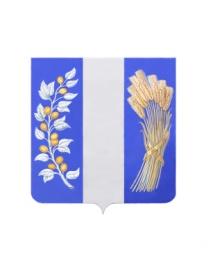 РЕСПУБЛИКА БУРЯТИЯМУНИЦИПАЛЬНОЕ КАЗЕННОЕ УЧРЕЖДЕНИЕ АДМИНИСТРАЦИЯ МУНИЦИПАЛЬНОГО ОБРАЗОВАНИЯ«БИЧУРСКИЙ РАЙОН»ПОСТАНОВЛЕНИЕот « 23 »  ноября   2020 года                                                                               № 512 «Об утверждении муниципальной  программы Муниципального образования «Бичурский район» «Повышение качества управления муниципальным имуществом и земельными участками на территории МО «Бичурский район» на 2020 – 2024 годы»	      В соответствии с решениями Совета депутатов Муниципального образования  «Бичурский район» от 27.12.2019 г. №142 «О бюджете муниципального образования «Бичурский район» на 2020 год  и плановый период 2021 и 2022 годов», от 24.07.2020 г. №187  «О внесении изменений в решение Совета депутатов «О бюджете Муниципального образования «Бичурский район» на 2020 год  и плановый период 2021 и 2022 годов», и руководствуясь Порядком разработки, реализации и оценки эффективности муниципальных программ муниципального образования «Бичурский район», утвержденным постановлением   Муниципального казенного учреждения  Администрация муниципального образования «Бичурский район» Республики Бурятия от 10.04.2017 г. №12 (в ред. от 29.07.2020 г. № 316), Муниципальное казенное учреждение  Администрация муниципального образования «Бичурский район» Республики Бурятия  постановляет:Утвердить муниципальную программу муниципального образования «Бичурский район» «Повышение качества управления муниципальным имуществом и земельными участками на территории МО «Бичурский район» на 2020 – 2024 гг.» согласно приложению к настоящему постановлению.Опубликовать настоящее Постановление на информационном стенде МКУ Администрация МО «Бичурский район» РБ  и на официальном сайте Муниципального образования  «Бичурский район» в сети Интернет. Настоящее постановление вступает в силу с момента его официального опубликования.Контроль за исполнением настоящего постановления возложить на заместителя руководителя МКУ Администрация МО «Бичурский район» - Председателя комитета по развитию инфраструктуры Митапова А.А.Глава МО «Бичурский район                                                                     В.В. Смолин__________________________________________________________________________________Проект представлен сектором земельно-имущественных отношенийисп. Бельская У.В._____ Синицына А.А.________ тел. 41218Приложение Утверждена Постановлением МКУ АдминистрацияМО «Бичурский район»                                                                                 от  «23» ноября 2020г. № 512                    МУНИЦИПАЛЬНАЯ ПРОГРАММАМО «БИЧУРСКИЙ РАЙОН» «ПОВЫШЕНИЕ КАЧЕСТВА УПРАВЛЕНИЯ МУНИЦИПАЛЬНЫМ ИМУЩЕСТВОМ И   ЗЕМЕЛЬНЫМИ УЧАСТКАМИ НА ТЕРРИТОРИИ МУНИЦИПАЛЬНОГО ОБРАЗОВАНИЯ «БИЧУРСКИЙ РАЙОН» НА ПЕРИОД С 2020 - 2024 ГОДЫ» ПАСПОРТ МУНИЦИПАЛЬНОЙ ПРОГРАММЫХарактеристика текущего состояния, основные проблемы, анализ основных показателей программыУровень развития имущественных и земельных отношений во многом определяет степень устойчивости экономики Бичурского района и возможность ее стабильного развития в рыночных условиях. Повышение эффективности управления и распоряжения имуществом, находящимся в муниципальной собственности Муниципального образования «Бичурский район», и земельными участками, находящимися на территории района Бичурского района, является важной стратегической целью проведения политики МКУ Администрация муниципального образования «Бичурский район» в сфере имущественно-земельных отношений для обеспечения устойчивого социально-экономического развития.Политика МКУ Администрация МО «Бичурский район» в сфере имущественных и земельных отношений в 2019 году была направлена на повышение эффективности управления и распоряжения муниципальной собственностью с целью увеличения доходов местного бюджета. В связи с этим одним из приоритетных направлений деятельности МКУ Администрация МО «Бичурский район» является вовлечение в экономический оборот имущества муниципального образования «Бичурский район». Реализация  муниципальной программы позволит устранить нарушения в области земельного законодательства, пополнить доходную часть бюджета МО «Бичурский район», привести в соответствие  ведение реестра муниципального имущества. 25	2. Основные цели и задачи Программы	Основные цели и задачи муниципальной программы определены в соответствии с приоритетами  Программы «Повышение качества управления муниципальным имуществом и земельными участками на территории муниципального образования «Бичурский район» на период с 2020 - 2024 год.  Основная цель муниципальной программы является:Повышение эффективности использования муниципального    имущества и земель МО «Бичурский район» и профилактика нарушений обязательных требований в области земельных отношений.                                                 Для достижения основных целей муниципальной программы предполагается решение следующих задач:- координация деятельности органов государственной власти, органов местного самоуправления, участвующих в предоставлении земельных участков гражданам и юридическим лицам;- полноценное и достоверное формирование реестра муниципального имущества;-увеличение доходности от использования имущества, находящегося в муниципальной собственности;-активизация разъяснительной работы по соблюдению земельного законодательства;- проведение аналитической работы по выявлению причин, факторов и условий, способствующих нарушениям требований земельного законодательства.3. Целевые индикаторы Программы	Состав показателей (индикаторов) муниципальной программы определен исходя из принципа необходимости и достаточности информации для характеристики достижения цели и решения задач Программы.Таблица 1 Целевые индикаторы муниципальной программы «Повышение качества управления муниципальным имуществом и земельными участками на территории муниципального образования «Бичурский район» на период с 2020 – 2024 год»  и их значения 4.Ресурсное обеспечение  Программы Динамика расходов бюджета МО «Бичурский район» на весь период реализации муниципальной программы сформирована с учетом положений действующих нормативных правовых актов, утвержденных  МКУ Администрация МО «Бичурский район»,  Советом депутатов МО «Бичурский район».Финансовое обеспечение реализации муниципальной программы в части расходных обязательств МО «Бичурский район» осуществляется за счет бюджетных ассигнований бюджета МО «Бичурский район». Распределение бюджетных ассигнований на реализацию муниципальной программы утверждается решением совета депутатов МО «Бичурский район» о бюджете на очередной финансовый год и плановый период.Таблица 2Ресурсное обеспечение муниципальной Программы за счет всех источников финансирования (тыс. рублей)*справочно подлежит корректировкеОписание мер правового регулирования ПрограммыСовершенствование нормативной правовой базы МО «Бичурский район» является важнейшим условием обеспечения реализации программных мероприятий.В рамках Муниципальной программы предусматривается совершенствование нормативной правовой базы с учетом изменений федерального законодательства, законодательства Республики Бурятия, нормативно-правовой базы МО «Бичурский район». Основными направлениями совершенствования нормативной правовой базы МО «Бичурский район» будут осуществляться в сфере земельного контроля, ведения реестра муниципального имущества. Таблица 3Программные документы МО «Бичурский район»Срок реализации ПрограммыРеализация  муниципальной программы на период с 2020 – 2024 год.Таблица 4Перечень основных мероприятий Программы8. Оценка эффективности Программы1. Эффективность реализации муниципальной программы оценивается ежегодно на основе целевых показателей и индикаторов, указанных в таблице 3, исходя из соответствия фактических значений показателей (индикаторов) с их целевыми значениями.2. Оценка эффективности реализации муниципальной программы по целям (задачам) настоящей муниципальной программы определяется по формуле:         Tfi    Ei = --- x 100,%, где:         TNiEi - эффективность реализации i-го целевого индикатора (показателя результатов муниципальной программы (процентов);Tfi - фактический показатель (индикатор), отражающий реализацию i-й цели муниципальной программы;TNi - целевой показатель (индикатор), отражающий реализацию i-й цели, предусмотренный муниципальной программой.Оценка эффективности реализации муниципальной программы определяется по формуле:         n        SUM Ei        i=1    E = ------: 100, где:          nE - эффективность реализации муниципальной программы (коэффициентов);n - количество показателей (индикаторов) муниципальной программы.     При достижении значения i-го целевого индикатора ниже 100%, имеющего положительную качественную характеристику выполнения индикатора, коэффициент   эффективности реализации муниципальной программы (Еi) рассчитывается, как разница между базовым процентом (100) и полученным значением, увеличенным на стопроцентное исполнение(100).     При достижении значения i-го целевого индикатора выше 100%, имеющего отрицательную качественную характеристику выполнения индикатора, коэффициент   эффективности реализации муниципальной программы (Еi) рассчитывается, как разница между базовым процентом (100) и полученным   приростом базового значения.     По итогам проведения  оценки  эффективности реализации муниципальной программы дается качественная оценка эффективности реализации муниципальной программы:Таблица 5Качественная оценка эффективности реализации муниципальной программы Приложение № 1к муниципальной программе«Повышение качества управления муниципальным имуществом и земельными участками на территории Муниципального образования «Бичурский район»ПОДПРОГРАММА«Комплекс мероприятий, направленных на реализацию государственной политики в области земельных отношений»Паспорт подпрограммыХарактеристика текущего состояния, основные проблемы, анализ основных показателей подпрограммыНа протяжении последних лет МКУ Администрация МО «Бичурский район» осуществляла реализацию полномочий в области распоряжения и управления земельных отношений.За 2019 год МКУ Администрация МО «Бичурский район» было вынесено 80 постановлений об изменении (уточнении) разрешенного использования земельных участков, 1 постановление об уточнении категории, уточнено адресов на 101 земельный участок.На постоянной основе проводится разъяснительная работа о возможности государственной регистрации в упрощенном порядке прав на недвижимое имущество. По итогам 2019 года зарегистрировано прав на 229 земельных участков, поставлено на государственный кадастровый учет 347 земельных участка.Специалисты землеустроители приняли участие в 5 сходах граждан по вопросам реализации земельного законодательства.Специалисты МФЦ при содействии специалистов Администрации МО «Бичурский район» на постоянной основе проводят прием документов в целях государственной регистраций прав на имущество посредством выезда в сельские поселения района.С учетом работ по состоянию на 01.01.2020 г. за 2019 год вовлечено в хозяйственный оборот 970 га сельскохозяйственных угодий.В целях индивидуального жилищного строительства в собственность бесплатно предоставлено 10 земельных участков.По состоянию на 1 января 2020 года, начиная с 2009 года, администрацией района предоставлено бесплатно в собственность для индивидуального жилищного строительства 614 земельных участков.В целях предоставления земельных участков для многодетных семей сформировано 15 земельных участков на территории Бичурского района.В течение 2019 года было заключено 4 договора безвозмездного пользования в соответствии с пп.1 п.1 ст.12.1 Закона Республики Бурятия «О земле» от 30.12.2003 года №601-111; также заключено 16 договоров безвозмездного пользования согласно ФЗ №119 «Об особенностях предоставления гражданам земельных участков, находящихся в государственной или муниципальной собственности и расположенных на территориях субъектов Российской Федерации, входящих в состав Дальневосточного федерального округа, и о внесении изменений в отдельные законодательные акты Российской Федерации» от 01.05.2016 г. (Дальневосточный гектар).24В 2019 году в целях признания прав муниципальной собственности муниципальными образованиями сельскими поселениями поданы исковые заявления в суд об изъятии 344 земельных долей, площадью - 3032,3 га.Так, по состоянию на 01.01.2020 г. действовало 57 договоров аренды земельных участков, находящихся в собственности района, общей площадью 850,6 га, сумма поступивших доходов от аренды земельных участков за 2019 год составила - 530,9 тыс. руб., также в течение 2019 года было заключено 36 договоров купли-продажи земельных участков, сумма поступивших средств от продажи земельных участков составила - 1513,1 тыс.руб.Всего площадь земель сельскохозяйственного назначения в МО «Бичурский район», по данным Управления Росреестра по Республике Бурятия составляет 146704 га, в том числе: а) площадь сельскохозяйственных угодий (пашня, сенокосы, пастбища, залежь, многолетние насаждения) - 131281 га; б) другие земли (болота, кустарники, пески, дороги, нарушенные земли) - 7238 га.В собственности граждан находится 89274 га (КФХ, полевые участки, долевые земли и др.), в собственности юридических лиц 3102 га, в государственной и муниципальной собственности 54328 га. В фонде перераспределения земель находится 22715 га. Из них: 22715 га в муниципальной и государственной собственности до разграничения.2. Основные цели и задачи подпрограммыОсновные цели и задачи муниципальной подпрограммы определены в соответствии с приоритетами  Программы «Повышение качества управления муниципальным имуществом и земельными участками на территории муниципального образования «Бичурский район» на период с 2020 - 2024 год.  Основной целью муниципальной подпрограммы является:Повышение эффективности использования земель МО «Бичурский район» и профилактика нарушений обязательных требований в области земельных отношений.                                                                                   Для достижения основной цели муниципальной подпрограммы предполагается решение следующих задач:- координация деятельности органов государственной власти, органов местного самоуправления, участвующих в предоставлении земельных участков гражданам и юридическим лицам;-активизация разъяснительной работы по соблюдению земельного законодательства;- проведение аналитической работы по выявлению причин, факторов и условий, способствующих нарушениям требований земельного законодательства.3. Целевые индикаторы подпрограммы	Состав показателей (индикаторов) муниципальной подпрограммы определен исходя из принципа необходимости и достаточности информации для характеристики достижения цели и решения задач подпрограммы.Таблица 1 Целевые индикаторы муниципальной подпрограммы «Комплекс мероприятий, направленных на реализацию государственной политики в области земельных отношений» и их значения 4.Ресурсное обеспечение  подпрограммы Динамика расходов бюджета МО «Бичурский район» на весь период реализации муниципальной подпрограммы сформирована с учетом положений действующих нормативных правовых актов, утвержденных  МКУ Администрация МО «Бичурский район»,  Советом депутатов МО «Бичурский район».Финансовое обеспечение реализации муниципальной подпрограммы в части расходных обязательств МО «Бичурский район» осуществляется за счет бюджетных ассигнований бюджета МО «Бичурский район». Распределение бюджетных ассигнований на реализацию муниципальной подпрограммы утверждается решением совета депутатов МО «Бичурский район» о бюджете на очередной финансовый год и плановый период.Таблица 2Ресурсное обеспечение муниципальной подпрограммы за счет всех источников финансирования (тыс. рублей)*справочно подлежит корректировкеТаблица 45. Перечень основных мероприятий подпрограммыПриложение № 2к муниципальной программе«Повышение качества управления муниципальным имуществом и земельными участками на территории Муниципального образования «Бичурский район»ПОДПРОГРАММА«Комплекс мероприятий, направленных на обеспечение сохранности муниципального имущества»Паспорт подпрограммыХарактеристика текущего состояния, основные проблемы, анализ основных показателей подпрограммыВ течение 2019 года непрерывно велась работа по постановке на кадастровый учет сооружения «Мост через р. Хилок» находящийся по адресу: Республика Бурятия, Бичурский район, п. Потанино проезд от автомобильной дороги Дабатуй - Хонхолой-граница с Забайкальским краем, неоднократно обращались с заявлениями о постановке на государственный кадастровый учет объекта недвижимости в государственный орган осуществляющий государственный кадастровый учет недвижимости. В конце 2019 года получен отказ в государственном кадастровом учете и государственной регистрации права, что дает нам право обратиться в суд для признания права собственности за МО «Бичурский район», в настоящее время оформлено исковое заявление и предъявлено в Арбитражный суд Республика Бурятия. В качестве ответчиков заявлены MO-СП «Потанинское», Департамент государственного имущества и земельных отношений Забайкальского края, Администрация муниципального района Петровск-Забайкальский район, Федеральная служба Государственной регистрации кадастра и картографии, Министерство по развитию транспорта, энергетики и дорожного хозяйства РБ.В 2019 году проведена работа по изготовлению технических паспортов и постановке на кадастровый учет помещений в здании коммунально – бытового назначения, находящееся по адресу: Республика Бурятия, Бичурский район, с. Бичура, ул. Советская 62.25Так же проведена работа по оценке муниципального недвижимого имущества в количестве 6 объектов (из них 2 комплекса Советская 62 и «Калтус»), муниципального движимого имущества 4 единицы.В 2019 году продали посредством проведения аукциона 2 единицы техники на общую сумму 51300 руб.Специалистом сектора имущественных и земельных отношений проводится целенаправленная работа с арендаторами по недопущению образования задолженности по аренде за используемое  недвижимое имущество. В случаях выявления неуплаты арендных платежей- проводится претензионная работа- арендаторам направляются письма с данными о сложившейся задолженности и необходимости своевременного внесения арендной платы. Так, за 2019 год всего предъявлено претензий на сумму 397 371,90 руб., оплачено  29000 руб.Договоры аренды заключались с государственными структурами и коммерческими организациями на передачу офисных, торговых помещений, гаражных боксов в зданиях администрации МО «Бичурский район», в здании коммунально-бытового назначения. В 2019 г. действовало 35 договоров аренды муниципального недвижимого имущества, из них: с государственными структурами заключено 20 договоров, по результатам аукциона был заключен - 1 договор аренды муниципального недвижимого имущества, всего в 2019 г. передано в аренду 1139 кв.м, площадей.По итогам 2019 г. поступление в муниципальный бюджет доходов от использования муниципального имущества составило 2 185 668,59 рублей, что составляет 166 % к уровню 2018 года.252. Основные цели и задачи подпрограммыОсновные цели и задачи муниципальной подпрограммы определены в соответствии с приоритетами  Программы «Повышение качества управления муниципальным имуществом и земельными участками на территории муниципального образования «Бичурский район» на период с 2020 - 2024 год.  Основной целью муниципальной подпрограммы является:Повышение эффективности использования муниципального имущества  МО «Бичурский район».                                                 Для достижения основных целей муниципальной подпрограммы предполагается решение следующих задач:- полноценное и достоверное формирование реестра муниципального имущества;-увеличение доходности от использования имущества, находящегося в муниципальной собственности.3. Целевые индикаторы подпрограммы	Состав показателей (индикаторов) муниципальной подпрограммы определен исходя из принципа необходимости и достаточности информации для характеристики достижения цели и решения задач Программы.Таблица 1 Целевые индикаторы муниципальной подпрограммы «Комплекс мероприятий, направленных на обеспечение сохранности муниципального имущества»  и их значения 4. Ресурсное обеспечение  подпрограммы Динамика расходов бюджета МО «Бичурский район» на весь период реализации муниципальной подпрограммы сформирована с учетом положений действующих нормативных правовых актов, утвержденных  МКУ Администрация МО «Бичурский район»,  Советом депутатов МО «Бичурский район».Финансовое обеспечение реализации муниципальной подпрограммы в части расходных обязательств МО «Бичурский район» осуществляется за счет бюджетных ассигнований бюджета МО «Бичурский район». Распределение бюджетных ассигнований на реализацию муниципальной подпрограммы утверждается решением совета депутатов МО «Бичурский район» о бюджете на очередной финансовый год и плановый период.Таблица 2Ресурсное обеспечение муниципальной подпрограммы за счет всех источников финансирования (тыс. рублей)*справочно подлежит корректировкеТаблица 4Перечень основных мероприятий подпрограммыНаименование муниципальной программыПовышение качества управления муниципальным имуществом и земельными участками на территории Муниципального образования «Бичурский район»Повышение качества управления муниципальным имуществом и земельными участками на территории Муниципального образования «Бичурский район»Повышение качества управления муниципальным имуществом и земельными участками на территории Муниципального образования «Бичурский район»Повышение качества управления муниципальным имуществом и земельными участками на территории Муниципального образования «Бичурский район»Повышение качества управления муниципальным имуществом и земельными участками на территории Муниципального образования «Бичурский район»Повышение качества управления муниципальным имуществом и земельными участками на территории Муниципального образования «Бичурский район»Ответственный исполнитель муниципальной программыКомитет по развитию инфраструктуры МКУ Администрация МО «Бичурский район» Комитет по развитию инфраструктуры МКУ Администрация МО «Бичурский район» Комитет по развитию инфраструктуры МКУ Администрация МО «Бичурский район» Комитет по развитию инфраструктуры МКУ Администрация МО «Бичурский район» Комитет по развитию инфраструктуры МКУ Администрация МО «Бичурский район» Комитет по развитию инфраструктуры МКУ Администрация МО «Бичурский район» Соисполнители муниципальной программы По согласованию:Министерство имущественных отношений Республики Бурятия;Управление Федеральной службы государственной регистрации, кадастра и картографии по Республики Бурятия; Субъекты МСП, физические лица;Отделение по вопросам миграции отдела Министерства внутренних дел России по Бичурскому району;Прокуратура Бичурского района;ОМВД России по Бичурскому району;Муниципальные образования - сельские поселения;Территориально обособленное рабочее место Межрайонной инспекции Федеральной налоговой службы России № 1 по Республике Бурятия в селе Бичура.По согласованию:Министерство имущественных отношений Республики Бурятия;Управление Федеральной службы государственной регистрации, кадастра и картографии по Республики Бурятия; Субъекты МСП, физические лица;Отделение по вопросам миграции отдела Министерства внутренних дел России по Бичурскому району;Прокуратура Бичурского района;ОМВД России по Бичурскому району;Муниципальные образования - сельские поселения;Территориально обособленное рабочее место Межрайонной инспекции Федеральной налоговой службы России № 1 по Республике Бурятия в селе Бичура.По согласованию:Министерство имущественных отношений Республики Бурятия;Управление Федеральной службы государственной регистрации, кадастра и картографии по Республики Бурятия; Субъекты МСП, физические лица;Отделение по вопросам миграции отдела Министерства внутренних дел России по Бичурскому району;Прокуратура Бичурского района;ОМВД России по Бичурскому району;Муниципальные образования - сельские поселения;Территориально обособленное рабочее место Межрайонной инспекции Федеральной налоговой службы России № 1 по Республике Бурятия в селе Бичура.По согласованию:Министерство имущественных отношений Республики Бурятия;Управление Федеральной службы государственной регистрации, кадастра и картографии по Республики Бурятия; Субъекты МСП, физические лица;Отделение по вопросам миграции отдела Министерства внутренних дел России по Бичурскому району;Прокуратура Бичурского района;ОМВД России по Бичурскому району;Муниципальные образования - сельские поселения;Территориально обособленное рабочее место Межрайонной инспекции Федеральной налоговой службы России № 1 по Республике Бурятия в селе Бичура.По согласованию:Министерство имущественных отношений Республики Бурятия;Управление Федеральной службы государственной регистрации, кадастра и картографии по Республики Бурятия; Субъекты МСП, физические лица;Отделение по вопросам миграции отдела Министерства внутренних дел России по Бичурскому району;Прокуратура Бичурского района;ОМВД России по Бичурскому району;Муниципальные образования - сельские поселения;Территориально обособленное рабочее место Межрайонной инспекции Федеральной налоговой службы России № 1 по Республике Бурятия в селе Бичура.По согласованию:Министерство имущественных отношений Республики Бурятия;Управление Федеральной службы государственной регистрации, кадастра и картографии по Республики Бурятия; Субъекты МСП, физические лица;Отделение по вопросам миграции отдела Министерства внутренних дел России по Бичурскому району;Прокуратура Бичурского района;ОМВД России по Бичурскому району;Муниципальные образования - сельские поселения;Территориально обособленное рабочее место Межрайонной инспекции Федеральной налоговой службы России № 1 по Республике Бурятия в селе Бичура.Подпрограммы муниципальной программы1. Комплекс мероприятий, направленных нареализацию государственной политики в области земельных отношений2. Комплекс мероприятий, направленных на обеспечение сохранности муниципального имущества1. Комплекс мероприятий, направленных нареализацию государственной политики в области земельных отношений2. Комплекс мероприятий, направленных на обеспечение сохранности муниципального имущества1. Комплекс мероприятий, направленных нареализацию государственной политики в области земельных отношений2. Комплекс мероприятий, направленных на обеспечение сохранности муниципального имущества1. Комплекс мероприятий, направленных нареализацию государственной политики в области земельных отношений2. Комплекс мероприятий, направленных на обеспечение сохранности муниципального имущества1. Комплекс мероприятий, направленных нареализацию государственной политики в области земельных отношений2. Комплекс мероприятий, направленных на обеспечение сохранности муниципального имущества1. Комплекс мероприятий, направленных нареализацию государственной политики в области земельных отношений2. Комплекс мероприятий, направленных на обеспечение сохранности муниципального имуществаЦели и задачи муниципальной программыЦель: - Повышение эффективности использования муниципального  имущества и земель МО «Бичурский район» и профилактика нарушений обязательных требований в области земельных отношений.                                                 Задачи:                                          - координация деятельности органов государственной власти, органов местного самоуправления, участвующих в предоставлении земельных участков гражданам и юридическим лицам;- полноценное и достоверное формирование реестра муниципального имущества;- увеличение доходности от использования имущества, находящегося в муниципальной собственности;- активизация разъяснительной работы по соблюдению земельного законодательства;-  проведение аналитической работы по выявлению причин, факторов и условий, способствующих нарушениям требований земельного законодательства.                      Цель: - Повышение эффективности использования муниципального  имущества и земель МО «Бичурский район» и профилактика нарушений обязательных требований в области земельных отношений.                                                 Задачи:                                          - координация деятельности органов государственной власти, органов местного самоуправления, участвующих в предоставлении земельных участков гражданам и юридическим лицам;- полноценное и достоверное формирование реестра муниципального имущества;- увеличение доходности от использования имущества, находящегося в муниципальной собственности;- активизация разъяснительной работы по соблюдению земельного законодательства;-  проведение аналитической работы по выявлению причин, факторов и условий, способствующих нарушениям требований земельного законодательства.                      Цель: - Повышение эффективности использования муниципального  имущества и земель МО «Бичурский район» и профилактика нарушений обязательных требований в области земельных отношений.                                                 Задачи:                                          - координация деятельности органов государственной власти, органов местного самоуправления, участвующих в предоставлении земельных участков гражданам и юридическим лицам;- полноценное и достоверное формирование реестра муниципального имущества;- увеличение доходности от использования имущества, находящегося в муниципальной собственности;- активизация разъяснительной работы по соблюдению земельного законодательства;-  проведение аналитической работы по выявлению причин, факторов и условий, способствующих нарушениям требований земельного законодательства.                      Цель: - Повышение эффективности использования муниципального  имущества и земель МО «Бичурский район» и профилактика нарушений обязательных требований в области земельных отношений.                                                 Задачи:                                          - координация деятельности органов государственной власти, органов местного самоуправления, участвующих в предоставлении земельных участков гражданам и юридическим лицам;- полноценное и достоверное формирование реестра муниципального имущества;- увеличение доходности от использования имущества, находящегося в муниципальной собственности;- активизация разъяснительной работы по соблюдению земельного законодательства;-  проведение аналитической работы по выявлению причин, факторов и условий, способствующих нарушениям требований земельного законодательства.                      Цель: - Повышение эффективности использования муниципального  имущества и земель МО «Бичурский район» и профилактика нарушений обязательных требований в области земельных отношений.                                                 Задачи:                                          - координация деятельности органов государственной власти, органов местного самоуправления, участвующих в предоставлении земельных участков гражданам и юридическим лицам;- полноценное и достоверное формирование реестра муниципального имущества;- увеличение доходности от использования имущества, находящегося в муниципальной собственности;- активизация разъяснительной работы по соблюдению земельного законодательства;-  проведение аналитической работы по выявлению причин, факторов и условий, способствующих нарушениям требований земельного законодательства.                      Цель: - Повышение эффективности использования муниципального  имущества и земель МО «Бичурский район» и профилактика нарушений обязательных требований в области земельных отношений.                                                 Задачи:                                          - координация деятельности органов государственной власти, органов местного самоуправления, участвующих в предоставлении земельных участков гражданам и юридическим лицам;- полноценное и достоверное формирование реестра муниципального имущества;- увеличение доходности от использования имущества, находящегося в муниципальной собственности;- активизация разъяснительной работы по соблюдению земельного законодательства;-  проведение аналитической работы по выявлению причин, факторов и условий, способствующих нарушениям требований земельного законодательства.                      Целевые индикаторы муниципальной программыОбъем доходов от использования муниципального имущества (продажа, аренда, приватизация муниципальной     собственности ), тыс.руб.                                         Количество уточненных  объектов недвижимости, путем проведения комплексных кадастровых работ, ед.Доля оформленных прав муниципальной     собственности на объекты недвижимости от общего количества объектов, учтенных в реестре муниципальной собственности, %Площадь земельных участков, выделяемых в счет земельных долей, гаКоличество судебных исков (при наличии просроченной дебиторской задолженности не менее 1 (одного) года по аренде и продаже имущества, находящегося в муниципальной собственности),ед.Количество плановых проверок юридических лиц и индивидуальных предпринимателей, ед.Количество проверок физических лиц на территории «Бичурского района» ед. Количество  рейдовых осмотров (обследований) земельных участков на территории «Бичурского района» ед.Количество выданных предписаний об устранении нарушений земельного законодательства ед.Количество выданных предостережений о предупреждении нарушения земельного законодательства ед.Объем доходов полученных от взыскания неосновательного обогащения земельными участками, тыс.руб.Объем доходов от использования муниципального имущества (продажа, аренда, приватизация муниципальной     собственности ), тыс.руб.                                         Количество уточненных  объектов недвижимости, путем проведения комплексных кадастровых работ, ед.Доля оформленных прав муниципальной     собственности на объекты недвижимости от общего количества объектов, учтенных в реестре муниципальной собственности, %Площадь земельных участков, выделяемых в счет земельных долей, гаКоличество судебных исков (при наличии просроченной дебиторской задолженности не менее 1 (одного) года по аренде и продаже имущества, находящегося в муниципальной собственности),ед.Количество плановых проверок юридических лиц и индивидуальных предпринимателей, ед.Количество проверок физических лиц на территории «Бичурского района» ед. Количество  рейдовых осмотров (обследований) земельных участков на территории «Бичурского района» ед.Количество выданных предписаний об устранении нарушений земельного законодательства ед.Количество выданных предостережений о предупреждении нарушения земельного законодательства ед.Объем доходов полученных от взыскания неосновательного обогащения земельными участками, тыс.руб.Объем доходов от использования муниципального имущества (продажа, аренда, приватизация муниципальной     собственности ), тыс.руб.                                         Количество уточненных  объектов недвижимости, путем проведения комплексных кадастровых работ, ед.Доля оформленных прав муниципальной     собственности на объекты недвижимости от общего количества объектов, учтенных в реестре муниципальной собственности, %Площадь земельных участков, выделяемых в счет земельных долей, гаКоличество судебных исков (при наличии просроченной дебиторской задолженности не менее 1 (одного) года по аренде и продаже имущества, находящегося в муниципальной собственности),ед.Количество плановых проверок юридических лиц и индивидуальных предпринимателей, ед.Количество проверок физических лиц на территории «Бичурского района» ед. Количество  рейдовых осмотров (обследований) земельных участков на территории «Бичурского района» ед.Количество выданных предписаний об устранении нарушений земельного законодательства ед.Количество выданных предостережений о предупреждении нарушения земельного законодательства ед.Объем доходов полученных от взыскания неосновательного обогащения земельными участками, тыс.руб.Объем доходов от использования муниципального имущества (продажа, аренда, приватизация муниципальной     собственности ), тыс.руб.                                         Количество уточненных  объектов недвижимости, путем проведения комплексных кадастровых работ, ед.Доля оформленных прав муниципальной     собственности на объекты недвижимости от общего количества объектов, учтенных в реестре муниципальной собственности, %Площадь земельных участков, выделяемых в счет земельных долей, гаКоличество судебных исков (при наличии просроченной дебиторской задолженности не менее 1 (одного) года по аренде и продаже имущества, находящегося в муниципальной собственности),ед.Количество плановых проверок юридических лиц и индивидуальных предпринимателей, ед.Количество проверок физических лиц на территории «Бичурского района» ед. Количество  рейдовых осмотров (обследований) земельных участков на территории «Бичурского района» ед.Количество выданных предписаний об устранении нарушений земельного законодательства ед.Количество выданных предостережений о предупреждении нарушения земельного законодательства ед.Объем доходов полученных от взыскания неосновательного обогащения земельными участками, тыс.руб.Объем доходов от использования муниципального имущества (продажа, аренда, приватизация муниципальной     собственности ), тыс.руб.                                         Количество уточненных  объектов недвижимости, путем проведения комплексных кадастровых работ, ед.Доля оформленных прав муниципальной     собственности на объекты недвижимости от общего количества объектов, учтенных в реестре муниципальной собственности, %Площадь земельных участков, выделяемых в счет земельных долей, гаКоличество судебных исков (при наличии просроченной дебиторской задолженности не менее 1 (одного) года по аренде и продаже имущества, находящегося в муниципальной собственности),ед.Количество плановых проверок юридических лиц и индивидуальных предпринимателей, ед.Количество проверок физических лиц на территории «Бичурского района» ед. Количество  рейдовых осмотров (обследований) земельных участков на территории «Бичурского района» ед.Количество выданных предписаний об устранении нарушений земельного законодательства ед.Количество выданных предостережений о предупреждении нарушения земельного законодательства ед.Объем доходов полученных от взыскания неосновательного обогащения земельными участками, тыс.руб.Объем доходов от использования муниципального имущества (продажа, аренда, приватизация муниципальной     собственности ), тыс.руб.                                         Количество уточненных  объектов недвижимости, путем проведения комплексных кадастровых работ, ед.Доля оформленных прав муниципальной     собственности на объекты недвижимости от общего количества объектов, учтенных в реестре муниципальной собственности, %Площадь земельных участков, выделяемых в счет земельных долей, гаКоличество судебных исков (при наличии просроченной дебиторской задолженности не менее 1 (одного) года по аренде и продаже имущества, находящегося в муниципальной собственности),ед.Количество плановых проверок юридических лиц и индивидуальных предпринимателей, ед.Количество проверок физических лиц на территории «Бичурского района» ед. Количество  рейдовых осмотров (обследований) земельных участков на территории «Бичурского района» ед.Количество выданных предписаний об устранении нарушений земельного законодательства ед.Количество выданных предостережений о предупреждении нарушения земельного законодательства ед.Объем доходов полученных от взыскания неосновательного обогащения земельными участками, тыс.руб.Сроки реализации    муниципальной программы2020-2024 гг.2020-2024 гг.2020-2024 гг.2020-2024 гг.2020-2024 гг.2020-2024 гг.Объемы финансовых средствмуниципальной программы, тыс.руб. ГодыВсегоФБРБМБВИОбъемы финансовых средствмуниципальной программы, тыс.руб. 20201186,5373,9293,4519, 20Объемы финансовых средствмуниципальной программы, тыс.руб. 20211131*373,9*293,4*463,7*0Объемы финансовых средствмуниципальной программы, тыс.руб. 20221131*373,9*293,4*463,7*0Объемы финансовых средствмуниципальной программы, тыс.руб. 20231111,4*373,9*273,8*463,7*0Объемы финансовых средствмуниципальной программы, тыс.руб. 20241111,4*373,9*273,8*463,7*0Ожидаемые результаты реализации муниципальной программыРеализация мероприятий программы позволит повысить эффективность использования муниципального имущества МО «Бичурский район», организовать должный контроль за использованием и сохранностью муниципального имущества;  - объема доходов от использования муниципального имущества до 3524,3 тыс. рублей в год;                 -доли оформленных прав муниципальной собственности по объектам недвижимости от общего количества объектов, учтённых в реестре муниципальной собственности до 96,8%;- площади земельных участков, выделяемых в счет земельных долей, до 1200 га в год;      - устранение нарушений в области земельного законодательства, путем выдачи предписаний и предостережений о недопустимости нарушений.Реализация мероприятий программы позволит повысить эффективность использования муниципального имущества МО «Бичурский район», организовать должный контроль за использованием и сохранностью муниципального имущества;  - объема доходов от использования муниципального имущества до 3524,3 тыс. рублей в год;                 -доли оформленных прав муниципальной собственности по объектам недвижимости от общего количества объектов, учтённых в реестре муниципальной собственности до 96,8%;- площади земельных участков, выделяемых в счет земельных долей, до 1200 га в год;      - устранение нарушений в области земельного законодательства, путем выдачи предписаний и предостережений о недопустимости нарушений.Реализация мероприятий программы позволит повысить эффективность использования муниципального имущества МО «Бичурский район», организовать должный контроль за использованием и сохранностью муниципального имущества;  - объема доходов от использования муниципального имущества до 3524,3 тыс. рублей в год;                 -доли оформленных прав муниципальной собственности по объектам недвижимости от общего количества объектов, учтённых в реестре муниципальной собственности до 96,8%;- площади земельных участков, выделяемых в счет земельных долей, до 1200 га в год;      - устранение нарушений в области земельного законодательства, путем выдачи предписаний и предостережений о недопустимости нарушений.Реализация мероприятий программы позволит повысить эффективность использования муниципального имущества МО «Бичурский район», организовать должный контроль за использованием и сохранностью муниципального имущества;  - объема доходов от использования муниципального имущества до 3524,3 тыс. рублей в год;                 -доли оформленных прав муниципальной собственности по объектам недвижимости от общего количества объектов, учтённых в реестре муниципальной собственности до 96,8%;- площади земельных участков, выделяемых в счет земельных долей, до 1200 га в год;      - устранение нарушений в области земельного законодательства, путем выдачи предписаний и предостережений о недопустимости нарушений.Реализация мероприятий программы позволит повысить эффективность использования муниципального имущества МО «Бичурский район», организовать должный контроль за использованием и сохранностью муниципального имущества;  - объема доходов от использования муниципального имущества до 3524,3 тыс. рублей в год;                 -доли оформленных прав муниципальной собственности по объектам недвижимости от общего количества объектов, учтённых в реестре муниципальной собственности до 96,8%;- площади земельных участков, выделяемых в счет земельных долей, до 1200 га в год;      - устранение нарушений в области земельного законодательства, путем выдачи предписаний и предостережений о недопустимости нарушений.Реализация мероприятий программы позволит повысить эффективность использования муниципального имущества МО «Бичурский район», организовать должный контроль за использованием и сохранностью муниципального имущества;  - объема доходов от использования муниципального имущества до 3524,3 тыс. рублей в год;                 -доли оформленных прав муниципальной собственности по объектам недвижимости от общего количества объектов, учтённых в реестре муниципальной собственности до 96,8%;- площади земельных участков, выделяемых в счет земельных долей, до 1200 га в год;      - устранение нарушений в области земельного законодательства, путем выдачи предписаний и предостережений о недопустимости нарушений.№№Наименование цели (задачи)Показатель(индикатор, наименование)Ед. изм.Прогнозный периодПрогнозный периодПрогнозный периодПрогнозный периодПрогнозный периодИсточник определения индикатора№№Наименование цели (задачи)Показатель(индикатор, наименование)Ед. изм.20202021202220232024Источник определения индикатораМуниципальная программа «Повышение качества управления муниципальным имуществом и земельными участками на территории муниципального образования «Бичурский район» на период с 2020 – 2024 год»Муниципальная программа «Повышение качества управления муниципальным имуществом и земельными участками на территории муниципального образования «Бичурский район» на период с 2020 – 2024 год»Муниципальная программа «Повышение качества управления муниципальным имуществом и земельными участками на территории муниципального образования «Бичурский район» на период с 2020 – 2024 год»Муниципальная программа «Повышение качества управления муниципальным имуществом и земельными участками на территории муниципального образования «Бичурский район» на период с 2020 – 2024 год»Муниципальная программа «Повышение качества управления муниципальным имуществом и земельными участками на территории муниципального образования «Бичурский район» на период с 2020 – 2024 год»Муниципальная программа «Повышение качества управления муниципальным имуществом и земельными участками на территории муниципального образования «Бичурский район» на период с 2020 – 2024 год»Муниципальная программа «Повышение качества управления муниципальным имуществом и земельными участками на территории муниципального образования «Бичурский район» на период с 2020 – 2024 год»Муниципальная программа «Повышение качества управления муниципальным имуществом и земельными участками на территории муниципального образования «Бичурский район» на период с 2020 – 2024 год»Муниципальная программа «Повышение качества управления муниципальным имуществом и земельными участками на территории муниципального образования «Бичурский район» на период с 2020 – 2024 год»Муниципальная программа «Повышение качества управления муниципальным имуществом и земельными участками на территории муниципального образования «Бичурский район» на период с 2020 – 2024 год»1. Цель: Повышение эффективности использования муниципального имущества и земель МО «Бичурский район» и профилактика нарушений обязательных требований в области земельных отношений.                                                 Задачи:                                          - координация деятельности органов государственной власти, органов местного самоуправления, участвующих в предоставлении земельных участков гражданам и юридическим лицам;- полноценное и достоверное формирование реестра муниципального имущества;- увеличение доходности от использования имущества, находящегося в муниципальной собственности;- активизация разъяснительной работы по соблюдению земельного законодательства;-  проведение статистической работы по выявлению причин, факторов и условий, способствующих нарушениям требований земельного законодательства;Цель: Повышение эффективности использования муниципального имущества и земель МО «Бичурский район» и профилактика нарушений обязательных требований в области земельных отношений.                                                 Задачи:                                          - координация деятельности органов государственной власти, органов местного самоуправления, участвующих в предоставлении земельных участков гражданам и юридическим лицам;- полноценное и достоверное формирование реестра муниципального имущества;- увеличение доходности от использования имущества, находящегося в муниципальной собственности;- активизация разъяснительной работы по соблюдению земельного законодательства;-  проведение статистической работы по выявлению причин, факторов и условий, способствующих нарушениям требований земельного законодательства;Целевой индикатор  1доля оформленных прав муниципальной собственности по объектам недвижимости от общего количества муниципальной собственности, учтённого в реестре муниципальной собственности%96,896,8*96,8*96,8*96,8*1. Цель: Повышение эффективности использования муниципального имущества и земель МО «Бичурский район» и профилактика нарушений обязательных требований в области земельных отношений.                                                 Задачи:                                          - координация деятельности органов государственной власти, органов местного самоуправления, участвующих в предоставлении земельных участков гражданам и юридическим лицам;- полноценное и достоверное формирование реестра муниципального имущества;- увеличение доходности от использования имущества, находящегося в муниципальной собственности;- активизация разъяснительной работы по соблюдению земельного законодательства;-  проведение статистической работы по выявлению причин, факторов и условий, способствующих нарушениям требований земельного законодательства;Цель: Повышение эффективности использования муниципального имущества и земель МО «Бичурский район» и профилактика нарушений обязательных требований в области земельных отношений.                                                 Задачи:                                          - координация деятельности органов государственной власти, органов местного самоуправления, участвующих в предоставлении земельных участков гражданам и юридическим лицам;- полноценное и достоверное формирование реестра муниципального имущества;- увеличение доходности от использования имущества, находящегося в муниципальной собственности;- активизация разъяснительной работы по соблюдению земельного законодательства;-  проведение статистической работы по выявлению причин, факторов и условий, способствующих нарушениям требований земельного законодательства;Целевой индикатор  2объем доходов от использования муниципального имуществат.руб.3915,4733973422,23524,33524,3Данные финансового управления1. Цель: Повышение эффективности использования муниципального имущества и земель МО «Бичурский район» и профилактика нарушений обязательных требований в области земельных отношений.                                                 Задачи:                                          - координация деятельности органов государственной власти, органов местного самоуправления, участвующих в предоставлении земельных участков гражданам и юридическим лицам;- полноценное и достоверное формирование реестра муниципального имущества;- увеличение доходности от использования имущества, находящегося в муниципальной собственности;- активизация разъяснительной работы по соблюдению земельного законодательства;-  проведение статистической работы по выявлению причин, факторов и условий, способствующих нарушениям требований земельного законодательства;Цель: Повышение эффективности использования муниципального имущества и земель МО «Бичурский район» и профилактика нарушений обязательных требований в области земельных отношений.                                                 Задачи:                                          - координация деятельности органов государственной власти, органов местного самоуправления, участвующих в предоставлении земельных участков гражданам и юридическим лицам;- полноценное и достоверное формирование реестра муниципального имущества;- увеличение доходности от использования имущества, находящегося в муниципальной собственности;- активизация разъяснительной работы по соблюдению земельного законодательства;-  проведение статистической работы по выявлению причин, факторов и условий, способствующих нарушениям требований земельного законодательства;Целевой индикатор 3количество уточненных  объектов недвижимости, путем проведения комплексных кадастровых работед.7983*89*89*89*Данные Комитета по развитию инфраструктуры1. Цель: Повышение эффективности использования муниципального имущества и земель МО «Бичурский район» и профилактика нарушений обязательных требований в области земельных отношений.                                                 Задачи:                                          - координация деятельности органов государственной власти, органов местного самоуправления, участвующих в предоставлении земельных участков гражданам и юридическим лицам;- полноценное и достоверное формирование реестра муниципального имущества;- увеличение доходности от использования имущества, находящегося в муниципальной собственности;- активизация разъяснительной работы по соблюдению земельного законодательства;-  проведение статистической работы по выявлению причин, факторов и условий, способствующих нарушениям требований земельного законодательства;Цель: Повышение эффективности использования муниципального имущества и земель МО «Бичурский район» и профилактика нарушений обязательных требований в области земельных отношений.                                                 Задачи:                                          - координация деятельности органов государственной власти, органов местного самоуправления, участвующих в предоставлении земельных участков гражданам и юридическим лицам;- полноценное и достоверное формирование реестра муниципального имущества;- увеличение доходности от использования имущества, находящегося в муниципальной собственности;- активизация разъяснительной работы по соблюдению земельного законодательства;-  проведение статистической работы по выявлению причин, факторов и условий, способствующих нарушениям требований земельного законодательства;Целевой индикатор  4площадь земельных участков, выделяемых в счет земельных долейга.1041120012001200-Данные Комитета по развитию инфраструктуры согласно Соглашения с Минимуществом РБ1. Цель: Повышение эффективности использования муниципального имущества и земель МО «Бичурский район» и профилактика нарушений обязательных требований в области земельных отношений.                                                 Задачи:                                          - координация деятельности органов государственной власти, органов местного самоуправления, участвующих в предоставлении земельных участков гражданам и юридическим лицам;- полноценное и достоверное формирование реестра муниципального имущества;- увеличение доходности от использования имущества, находящегося в муниципальной собственности;- активизация разъяснительной работы по соблюдению земельного законодательства;-  проведение статистической работы по выявлению причин, факторов и условий, способствующих нарушениям требований земельного законодательства;Цель: Повышение эффективности использования муниципального имущества и земель МО «Бичурский район» и профилактика нарушений обязательных требований в области земельных отношений.                                                 Задачи:                                          - координация деятельности органов государственной власти, органов местного самоуправления, участвующих в предоставлении земельных участков гражданам и юридическим лицам;- полноценное и достоверное формирование реестра муниципального имущества;- увеличение доходности от использования имущества, находящегося в муниципальной собственности;- активизация разъяснительной работы по соблюдению земельного законодательства;-  проведение статистической работы по выявлению причин, факторов и условий, способствующих нарушениям требований земельного законодательства;Целевой индикатор  5количество судебных исков (при наличии просроченной дебиторской задолженности не менее 1 (одного) года по аренде и продаже земли  и имущества, находящегося в муниципальной собственности)ед.129---Данные Комитета по развитию инфраструктурыЦель: Повышение эффективности использования муниципального имущества и земель МО «Бичурский район» и профилактика нарушений обязательных требований в области земельных отношений.                                                 Задачи:                                          - координация деятельности органов государственной власти, органов местного самоуправления, участвующих в предоставлении земельных участков гражданам и юридическим лицам;- полноценное и достоверное формирование реестра муниципального имущества;- увеличение доходности от использования имущества, находящегося в муниципальной собственности;- активизация разъяснительной работы по соблюдению земельного законодательства;-  проведение статистической работы по выявлению причин, факторов и условий, способствующих нарушениям требований земельного законодательства;Цель: Повышение эффективности использования муниципального имущества и земель МО «Бичурский район» и профилактика нарушений обязательных требований в области земельных отношений.                                                 Задачи:                                          - координация деятельности органов государственной власти, органов местного самоуправления, участвующих в предоставлении земельных участков гражданам и юридическим лицам;- полноценное и достоверное формирование реестра муниципального имущества;- увеличение доходности от использования имущества, находящегося в муниципальной собственности;- активизация разъяснительной работы по соблюдению земельного законодательства;-  проведение статистической работы по выявлению причин, факторов и условий, способствующих нарушениям требований земельного законодательства;Целевой индикатор  7количество плановых проверок юридических лиц и индивидуальных предпринимателейед.005--Данные Комитета по развитию инфраструктурыЦель: Повышение эффективности использования муниципального имущества и земель МО «Бичурский район» и профилактика нарушений обязательных требований в области земельных отношений.                                                 Задачи:                                          - координация деятельности органов государственной власти, органов местного самоуправления, участвующих в предоставлении земельных участков гражданам и юридическим лицам;- полноценное и достоверное формирование реестра муниципального имущества;- увеличение доходности от использования имущества, находящегося в муниципальной собственности;- активизация разъяснительной работы по соблюдению земельного законодательства;-  проведение статистической работы по выявлению причин, факторов и условий, способствующих нарушениям требований земельного законодательства;Цель: Повышение эффективности использования муниципального имущества и земель МО «Бичурский район» и профилактика нарушений обязательных требований в области земельных отношений.                                                 Задачи:                                          - координация деятельности органов государственной власти, органов местного самоуправления, участвующих в предоставлении земельных участков гражданам и юридическим лицам;- полноценное и достоверное формирование реестра муниципального имущества;- увеличение доходности от использования имущества, находящегося в муниципальной собственности;- активизация разъяснительной работы по соблюдению земельного законодательства;-  проведение статистической работы по выявлению причин, факторов и условий, способствующих нарушениям требований земельного законодательства;Целевой индикатор  8количество проверок физических лиц на территории «Бичурского района»ед.173035--Данные Комитета по развитию инфраструктурыЦель: Повышение эффективности использования муниципального имущества и земель МО «Бичурский район» и профилактика нарушений обязательных требований в области земельных отношений.                                                 Задачи:                                          - координация деятельности органов государственной власти, органов местного самоуправления, участвующих в предоставлении земельных участков гражданам и юридическим лицам;- полноценное и достоверное формирование реестра муниципального имущества;- увеличение доходности от использования имущества, находящегося в муниципальной собственности;- активизация разъяснительной работы по соблюдению земельного законодательства;-  проведение статистической работы по выявлению причин, факторов и условий, способствующих нарушениям требований земельного законодательства;Цель: Повышение эффективности использования муниципального имущества и земель МО «Бичурский район» и профилактика нарушений обязательных требований в области земельных отношений.                                                 Задачи:                                          - координация деятельности органов государственной власти, органов местного самоуправления, участвующих в предоставлении земельных участков гражданам и юридическим лицам;- полноценное и достоверное формирование реестра муниципального имущества;- увеличение доходности от использования имущества, находящегося в муниципальной собственности;- активизация разъяснительной работы по соблюдению земельного законодательства;-  проведение статистической работы по выявлению причин, факторов и условий, способствующих нарушениям требований земельного законодательства;Целевой индикатор  9количество  рейдовых осмотров (обследований) земельных участков на территории «Бичурского района»ед.363028--Данные Комитета по развитию инфраструктурыЦель: Повышение эффективности использования муниципального имущества и земель МО «Бичурский район» и профилактика нарушений обязательных требований в области земельных отношений.                                                 Задачи:                                          - координация деятельности органов государственной власти, органов местного самоуправления, участвующих в предоставлении земельных участков гражданам и юридическим лицам;- полноценное и достоверное формирование реестра муниципального имущества;- увеличение доходности от использования имущества, находящегося в муниципальной собственности;- активизация разъяснительной работы по соблюдению земельного законодательства;-  проведение статистической работы по выявлению причин, факторов и условий, способствующих нарушениям требований земельного законодательства;Цель: Повышение эффективности использования муниципального имущества и земель МО «Бичурский район» и профилактика нарушений обязательных требований в области земельных отношений.                                                 Задачи:                                          - координация деятельности органов государственной власти, органов местного самоуправления, участвующих в предоставлении земельных участков гражданам и юридическим лицам;- полноценное и достоверное формирование реестра муниципального имущества;- увеличение доходности от использования имущества, находящегося в муниципальной собственности;- активизация разъяснительной работы по соблюдению земельного законодательства;-  проведение статистической работы по выявлению причин, факторов и условий, способствующих нарушениям требований земельного законодательства;Целевой индикатор  10количество выданных предписаний об устранении нарушений земельного законодательстваед.61510--Данные Комитета по развитию инфраструктурыЦель: Повышение эффективности использования муниципального имущества и земель МО «Бичурский район» и профилактика нарушений обязательных требований в области земельных отношений.                                                 Задачи:                                          - координация деятельности органов государственной власти, органов местного самоуправления, участвующих в предоставлении земельных участков гражданам и юридическим лицам;- полноценное и достоверное формирование реестра муниципального имущества;- увеличение доходности от использования имущества, находящегося в муниципальной собственности;- активизация разъяснительной работы по соблюдению земельного законодательства;-  проведение статистической работы по выявлению причин, факторов и условий, способствующих нарушениям требований земельного законодательства;Цель: Повышение эффективности использования муниципального имущества и земель МО «Бичурский район» и профилактика нарушений обязательных требований в области земельных отношений.                                                 Задачи:                                          - координация деятельности органов государственной власти, органов местного самоуправления, участвующих в предоставлении земельных участков гражданам и юридическим лицам;- полноценное и достоверное формирование реестра муниципального имущества;- увеличение доходности от использования имущества, находящегося в муниципальной собственности;- активизация разъяснительной работы по соблюдению земельного законодательства;-  проведение статистической работы по выявлению причин, факторов и условий, способствующих нарушениям требований земельного законодательства;Целевой индикатор  11количество выданных предостережений о предупреждении нарушения земельного законодательстваед.355--Данные Комитета по развитию инфраструктурыЦель: Повышение эффективности использования муниципального имущества и земель МО «Бичурский район» и профилактика нарушений обязательных требований в области земельных отношений.                                                 Задачи:                                          - координация деятельности органов государственной власти, органов местного самоуправления, участвующих в предоставлении земельных участков гражданам и юридическим лицам;- полноценное и достоверное формирование реестра муниципального имущества;- увеличение доходности от использования имущества, находящегося в муниципальной собственности;- активизация разъяснительной работы по соблюдению земельного законодательства;-  проведение статистической работы по выявлению причин, факторов и условий, способствующих нарушениям требований земельного законодательства;Цель: Повышение эффективности использования муниципального имущества и земель МО «Бичурский район» и профилактика нарушений обязательных требований в области земельных отношений.                                                 Задачи:                                          - координация деятельности органов государственной власти, органов местного самоуправления, участвующих в предоставлении земельных участков гражданам и юридическим лицам;- полноценное и достоверное формирование реестра муниципального имущества;- увеличение доходности от использования имущества, находящегося в муниципальной собственности;- активизация разъяснительной работы по соблюдению земельного законодательства;-  проведение статистической работы по выявлению причин, факторов и условий, способствующих нарушениям требований земельного законодательства;Целевой индикатор  12объем доходов полученных от взыскания неосновательного обогащения земельными участкамит.руб.-420--Данные финансового управленияНаименованиеисточникОценка расходов, тыс. руб.Оценка расходов, тыс. руб.Оценка расходов, тыс. руб.Оценка расходов, тыс. руб.Оценка расходов, тыс. руб.Оценка расходов, тыс. руб.Оценка расходов, тыс. руб.Оценка расходов, тыс. руб.Наименованиеисточник202020212022202220232023202420242024ПрограммаПовышение качества управления муниципальным имуществом и   земельными участками на территории МО «Бичурский район»всего1186,51131*1131*1131*1111,4*1111,4*1111,4*1111,4*1111,4*ПрограммаПовышение качества управления муниципальным имуществом и   земельными участками на территории МО «Бичурский район»ФБ373,9373,9*373,9*373,9*373,9*373,9*373,9*373,9*373,9*ПрограммаПовышение качества управления муниципальным имуществом и   земельными участками на территории МО «Бичурский район»РБ293,4293,4*293,4*293,4*273,8*273,8*273,8*273,8*273,8*ПрограммаПовышение качества управления муниципальным имуществом и   земельными участками на территории МО «Бичурский район»МБ519, 2463,7*463,7*463,7*463,7*463,7*463,7*463,7*463,7*ПрограммаПовышение качества управления муниципальным имуществом и   земельными участками на территории МО «Бичурский район»ВИ00000*0*0*0*0*Подпрограмма 1Комплекс мероприятий,   направленных нареализацию государственнойполитики в   области        земельных отношений:всего9311131*1131*1131*1131*1111,4*1111,4*1111,4*1111,4*1111,4*Подпрограмма 1Комплекс мероприятий,   направленных нареализацию государственнойполитики в   области        земельных отношений:ФБ373,9373,9*373,9*373,9*373,9*373,9*373,9*373,9*373,9*373,9*Подпрограмма 1Комплекс мероприятий,   направленных нареализацию государственнойполитики в   области        земельных отношений:РБ293,4293,4293,4293,4*293,4*273,8*273,8*273,8*273,8*273,8*Подпрограмма 1Комплекс мероприятий,   направленных нареализацию государственнойполитики в   области        земельных отношений:МБ263,7463,7463,7463,7*463,7*463,7*463,7*463,7*463,7*463,7*Подпрограмма 1Комплекс мероприятий,   направленных нареализацию государственнойполитики в   области        земельных отношений:ВИ0000000000Мероприятие 1Проведение работ по постановке на кадастровый учет земельных участковвсего119,6119,6*119,6*119,6*119,6*100*100*100*100*100*Мероприятие 1Проведение работ по постановке на кадастровый учет земельных участковФБ000000*0*0*0*0*Мероприятие 1Проведение работ по постановке на кадастровый учет земельных участковРБ19,619,6*19,6*19,6*19,6*0*0*0*0*0*Мероприятие 1Проведение работ по постановке на кадастровый учет земельных участковМБ100100100100*100*100*100*100*100*100*Мероприятие 1Проведение работ по постановке на кадастровый учет земельных участковВИ000000*0*0*0*0*Мероприятие 2Проведение землеустроительных работ по описанию местоположения границ населенных пунктов на территории Республики Бурятиявсего000000*0*0*0*0*Мероприятие 2Проведение землеустроительных работ по описанию местоположения границ населенных пунктов на территории Республики БурятияФБ000000*0*0*0*0*Мероприятие 2Проведение землеустроительных работ по описанию местоположения границ населенных пунктов на территории Республики БурятияРБ000000*0*0*0*0*Мероприятие 2Проведение землеустроительных работ по описанию местоположения границ населенных пунктов на территории Республики БурятияМБ0200*200*200*200*200*200*200*200*200*Мероприятие 2Проведение землеустроительных работ по описанию местоположения границ населенных пунктов на территории Республики БурятияВИ000000*0*0*0*0*Мероприятие 3Подготовка проекта межевания и проведение  кадастровых работ в отношении земельных участков, выделяемых в счет земельных долейвсего312,5312,5*312,5*312,5*312,5*312,5*312,5*312,5*312,5*312,5*Мероприятие 3Подготовка проекта межевания и проведение  кадастровых работ в отношении земельных участков, выделяемых в счет земельных долейФБ000000*0*0*0*0*Мероприятие 3Подготовка проекта межевания и проведение  кадастровых работ в отношении земельных участков, выделяемых в счет земельных долейРБ250250*250*250*250*250*250*250*250*250*Мероприятие 3Подготовка проекта межевания и проведение  кадастровых работ в отношении земельных участков, выделяемых в счет земельных долейМБ62,562,5*62,5*62,5*62,5*62,5*62,5*62,5*62,5*62,5*Мероприятие 3Подготовка проекта межевания и проведение  кадастровых работ в отношении земельных участков, выделяемых в счет земельных долейМО-СП000000*0*0*0*0*Мероприятие 3Подготовка проекта межевания и проведение  кадастровых работ в отношении земельных участков, выделяемых в счет земельных долейВИ000000*0*0*0*0*Мероприятие 4Оценка рыночной стоимости земельных участков всего100100100100100100*100*100*100*100*Мероприятие 4Оценка рыночной стоимости земельных участков ФБ000000*0*0*0*0*Мероприятие 4Оценка рыночной стоимости земельных участков РБ000000*0*0*0*0*Мероприятие 4Оценка рыночной стоимости земельных участков МБ100100100100100100*100*100*100*100*Мероприятие 4Оценка рыночной стоимости земельных участков ВИ000000*0*0*0*0*Мероприятие 4Оценка рыночной стоимости земельных участков Мероприятие 5Проведение комплексных кадастровых работ на территории Бичурского районавсего399399*399*399*399*399*399*399*399*399*Мероприятие 5Проведение комплексных кадастровых работ на территории Бичурского районаФБ373,9373,9*373,9*373,9*373,9*373,9*373,9*373,9*373,9*373,9*Мероприятие 5Проведение комплексных кадастровых работ на территории Бичурского районаРБ23,823,8*23,8*23,8*23,8*23,8*23,8*23,8*23,8*23,8*Мероприятие 5Проведение комплексных кадастровых работ на территории Бичурского районаМБ1,21,2*1,2*1,2*1,2*1,2*1,2*1,2*1,2*1,2*Мероприятие 5Проведение комплексных кадастровых работ на территории Бичурского районаВИ00*0*0*0*0*0*0*0*0*Мероприятие 6Осуществление муниципального земельного контроля на территории муниципального образования «Бичурский район»Без финансированияБез финансированияБез финансированияБез финансированияБез финансированияБез финансированияБез финансированияБез финансированияБез финансированияБез финансированияМероприятие 7Своевременная актуализация перечня нормативных правовых актов или их отдельных частей, содержащих обязательные требования, соблюдение которых оценивается при проведении мероприятий по контролю при осуществлении муниципального земельного контроляБез финансированияБез финансированияБез финансированияБез финансированияБез финансированияБез финансированияБез финансированияБез финансированияБез финансированияБез финансированияМероприятие 8Выдача предостережений о недопустимости нарушения обязательных требований земельного законодательства в соответствии с частями 5-7 статьи 8.2 Федерального закона от 26 декабря 2008 года N 294-ФЗ "О защите прав юридических лиц и индивидуальных предпринимателей при осуществлении государственного контроля (надзора) и муниципального контроля"Без финансированияБез финансированияБез финансированияБез финансированияБез финансированияБез финансированияБез финансированияБез финансированияБез финансированияБез финансированияМероприятие 9Принятие мер по взысканию неосновательного обогащения земельных участков, путем проведения исковой работыБез финансированияБез финансированияБез финансированияБез финансированияБез финансированияБез финансированияБез финансированияБез финансированияБез финансированияБез финансированияПодпрограмма 2Комплекс мероприятий, направленных на обеспечение сохранности муниципального имущества255,50*0*0*0*0*0*0*0*0*Подпрограмма 2Комплекс мероприятий, направленных на обеспечение сохранности муниципального имущества0000000000Подпрограмма 2Комплекс мероприятий, направленных на обеспечение сохранности муниципального имущества0000000000Подпрограмма 2Комплекс мероприятий, направленных на обеспечение сохранности муниципального имущества255,5000000000Подпрограмма 2Комплекс мероприятий, направленных на обеспечение сохранности муниципального имущества0000000000Мероприятие 1Паспортизация и регистрация имуществавсего127,50*0*0*0*0*0*0*0*0*Мероприятие 1Паспортизация и регистрация имуществаФБ0000000000Мероприятие 1Паспортизация и регистрация имуществаРБ0000000000Мероприятие 1Паспортизация и регистрация имуществаМБ127,5000000000Мероприятие 1Паспортизация и регистрация имуществаВИ0000000000Мероприятие 2 Оценка рыночной стоимости имуществавсего128,0000000000Мероприятие 2 Оценка рыночной стоимости имуществаФБ0000000000Мероприятие 2 Оценка рыночной стоимости имуществаРБ0000000000Мероприятие 2 Оценка рыночной стоимости имуществаМБ128,0000000000Мероприятие 2 Оценка рыночной стоимости имуществаВИ0000000000Мероприятие 3Приведение действующего реестра муниципальной собственности  в соответствие с  положением «О ведении реестра объектов муниципальной собственности»Без финансированияБез финансированияБез финансированияБез финансированияБез финансированияБез финансированияБез финансированияБез финансированияБез финансированияБез финансированияМероприятие 4Проведение инвентаризации действующего реестра муниципальной собственности на предмет актуального отражения существующих объектов муниципальной собственностивсегоБез финансированияБез финансированияБез финансированияБез финансированияБез финансированияБез финансированияБез финансированияБез финансированияБез финансированияБез финансированияМероприятие 4Проведение инвентаризации действующего реестра муниципальной собственности на предмет актуального отражения существующих объектов муниципальной собственностиФББез финансированияБез финансированияБез финансированияБез финансированияБез финансированияБез финансированияБез финансированияБез финансированияБез финансированияБез финансированияМероприятие 4Проведение инвентаризации действующего реестра муниципальной собственности на предмет актуального отражения существующих объектов муниципальной собственностиРББез финансированияБез финансированияБез финансированияБез финансированияБез финансированияБез финансированияБез финансированияБез финансированияБез финансированияБез финансированияМероприятие 4Проведение инвентаризации действующего реестра муниципальной собственности на предмет актуального отражения существующих объектов муниципальной собственностиМББез финансированияБез финансированияБез финансированияБез финансированияБез финансированияБез финансированияБез финансированияБез финансированияБез финансированияБез финансированияМероприятие 4Проведение инвентаризации действующего реестра муниципальной собственности на предмет актуального отражения существующих объектов муниципальной собственностиВИБез финансированияБез финансированияБез финансированияБез финансированияБез финансированияБез финансированияБез финансированияБез финансированияБез финансированияБез финансирования №   Наименование      правового акта   Основные положенияОтветственныеисполнители Ожидаемые      сроки      принятия   1Постановление МКУ Администрации        МО «Бичурский район» «О Плане действий МКУ Администрация муниципального образования  «Бичурский район» на очередной финансовый год»                             Перечень      мероприятий   программы на  очередной     финансовый годКомитет       экономическогоразвития МКУ Администрация муниципального образования  «Бичурский район», структурные подразделения  МКУ Администрация муниципального образования  «Бичурский район»     Ежегоднодо 30   декабря 2Прогнозный план приватизации муниципального имущества                             Индикативные показатели социально-экономического развития на очередной финансовый годКомитет       По развитию инфраструктуры МКУ Администрация муниципального образования  «Бичурский район», структурные подразделения  МКУ Администрация муниципального образования  «Бичурский район»     Ежегоднодо 30 декабряN п/пНаименование мероприятияСрок реализацииОжидаемый результатI. Повышение качества управления муниципальным имуществом и   земельными участками на территории МО «Бичурский район»2020-2024Реализация мероприятий программы позволит повысить эффективность использования муниципального имущества МО «Бичурский район», организовать должный контроль за использованием и сохранностью муниципального имущества;  - объема доходов от использования муниципального имущества до 3524,3 тыс. рублей в год;                 -доли оформленных прав муниципальной собственности по объектам недвижимости от общего количества объектов, учтённых в реестре муниципальной собственности до 96,8%;- площади земельных участков, выделяемых в счет земельных долей, до 1200 га в год;      - устранение нарушений в области земельного законодательства, путем выдачи предписаний и предостережений о недопустимости нарушений.I. I.Комплекс мероприятий,   направленных нареализацию государственнойполитики в   области        земельных отношений:2020-2024Доля     оформленных прав    муниципальной       собственности на    объекты недвижимостиот общего количестваобъектов, учтенных вреестре             муниципальной       собственности       1проведение кадастровых работ в отношении земельных участков 2020-2024Доля     оформленных прав    муниципальной       собственности на    объекты недвижимостиот общего количестваобъектов, учтенных вреестре             муниципальной       собственности       2проведение землеустроительных работ по описанию местоположения границ населенных пунктов на территории Республики Бурятия2020-2024Доля     оформленных прав    муниципальной       собственности на    объекты недвижимостиот общего количестваобъектов, учтенных вреестре             муниципальной       собственности       3подготовка проекта межевания и проведение  кадастровых работ в отношении земельных участков, выделяемых в счет земельных долей2020-2024Доля     оформленных прав    муниципальной       собственности на    объекты недвижимостиот общего количестваобъектов, учтенных вреестре             муниципальной       собственности       4оценка рыночной стоимости земельных участков 2020-2024Доля     оформленных прав    муниципальной       собственности на    объекты недвижимостиот общего количестваобъектов, учтенных вреестре             муниципальной       собственности       5Проведение комплексных кадастровых работ на территории Бичурского района2020-2024Доля     оформленных прав    на объекты недвижимостиот общего количестваобъектов, поставленных на кадастровый учет        6осуществление муниципального земельного контроля на территории муниципального образования «Бичурский район»2020-2024Устранение нарушений в области земельного законодательства7своевременная актуализация перечня нормативных правовых актов или их отдельных частей, содержащих обязательные требования, соблюдение которых оценивается при проведении мероприятий по контролю при осуществлении муниципального земельного контроля2020-2024Устранение нарушений в области земельного законодательства8выдача предостережений о недопустимости нарушения обязательных требований земельного законодательства в соответствии с частями 5-7 статьи 8.2 Федерального закона от 26 декабря 2008 года N 294-ФЗ "О защите прав юридических лиц и индивидуальных предпринимателей при осуществлении государственного контроля (надзора) и муниципального контроля"2020-2024Устранение нарушений в области земельного законодательства9принятие мер по взысканию неосновательного обогащения земельных участков, путем проведения исковой работы2020-2024Устранение нарушений в области земельного законодательстваI.Повышение качества управления муниципальным имуществом и   земельными участками на территории МО «Бичурский район»2020-2024Реализация мероприятий программы позволит повысить эффективность использования муниципального имущества МО «Бичурский район», организовать должный контроль за использованием и сохранностью муниципального имущества;  - объема доходов от использования муниципального имущества до 3524,3 тыс. рублей в год;                 -доли оформленных прав муниципальной собственности по объектам недвижимости от общего количества объектов, учтённых в реестре муниципальной собственности до 96,8%;- площади земельных участков, выделяемых в счет земельных долей, до 1200 га в год;      - устранение нарушений в области земельного законодательства, путем выдачи предписаний и предостережений о недопустимости нарушений.I.II.Комплекс   мероприятий,   направленных на обеспечение    сохранности муниципального имущества:2020-2024Повышение доходной части бюджетаот использования    имущества МО «Бичурский район»           1паспортизация и регистрация имущества2020-2024Повышение доходной части бюджетаот использования    имущества МО «Бичурский район»           2оценка рыночной стоимости имущества2020-2024Повышение доходной части бюджетаот использования    имущества МО «Бичурский район»           3приведение действующего реестра муниципальной собственности  в соответствие с  положением «О ведении реестра объектов муниципальной собственности»2020-2024Организация должного контроля за муниципальной собственностью и ведения реестра.4проведение инвентаризации действующего реестра муниципальной собственности на предмет актуального отражения существующих объектов муниципальной собственности2020-2024Организация должного контроля за муниципальной собственностью и ведения реестра.   Наименование показателя   Значение показателя  Качественная оценка  муниципальной программы  Эффективность реализации     муниципальной программы (Е)Е > 1,0      Высокоэффективный            Эффективность реализации     муниципальной программы (Е)0,7< Е< 1,0Уровень эффективности среднийЭффективность реализации     муниципальной программы (Е)0,5< Е< 0,7Уровень эффективности низкий Эффективность реализации     муниципальной программы (Е)Е < 0,5      Неэффективные                Наименование муниципальной подпрограммыКомплекс мероприятий, направленных нареализацию государственной политики в области земельных отношенийКомплекс мероприятий, направленных нареализацию государственной политики в области земельных отношенийКомплекс мероприятий, направленных нареализацию государственной политики в области земельных отношенийКомплекс мероприятий, направленных нареализацию государственной политики в области земельных отношенийКомплекс мероприятий, направленных нареализацию государственной политики в области земельных отношенийКомплекс мероприятий, направленных нареализацию государственной политики в области земельных отношенийОтветственный исполнитель муниципальной подпрограммыКомитет по развитию инфраструктуры МКУ Администрация МО «Бичурский район» Комитет по развитию инфраструктуры МКУ Администрация МО «Бичурский район» Комитет по развитию инфраструктуры МКУ Администрация МО «Бичурский район» Комитет по развитию инфраструктуры МКУ Администрация МО «Бичурский район» Комитет по развитию инфраструктуры МКУ Администрация МО «Бичурский район» Комитет по развитию инфраструктуры МКУ Администрация МО «Бичурский район» Соисполнители муниципальной подпрограммы По согласованию:Министерство имущественных отношений Республики Бурятия;Управление Федеральной службы государственной регистрации, кадастра и картографии по Республики Бурятия; Субъекты МСП, физические лица;Отделение по вопросам миграции отдела Министерства внутренних дел России по Бичурскому району;Прокуратура Бичурского района;ОМВД России по Бичурскому району;Муниципальные образования - сельские поселения;Территориально обособленное рабочее место Межрайонной инспекции Федеральной налоговой службы России № 1 по Республике Бурятия в селе Бичура.По согласованию:Министерство имущественных отношений Республики Бурятия;Управление Федеральной службы государственной регистрации, кадастра и картографии по Республики Бурятия; Субъекты МСП, физические лица;Отделение по вопросам миграции отдела Министерства внутренних дел России по Бичурскому району;Прокуратура Бичурского района;ОМВД России по Бичурскому району;Муниципальные образования - сельские поселения;Территориально обособленное рабочее место Межрайонной инспекции Федеральной налоговой службы России № 1 по Республике Бурятия в селе Бичура.По согласованию:Министерство имущественных отношений Республики Бурятия;Управление Федеральной службы государственной регистрации, кадастра и картографии по Республики Бурятия; Субъекты МСП, физические лица;Отделение по вопросам миграции отдела Министерства внутренних дел России по Бичурскому району;Прокуратура Бичурского района;ОМВД России по Бичурскому району;Муниципальные образования - сельские поселения;Территориально обособленное рабочее место Межрайонной инспекции Федеральной налоговой службы России № 1 по Республике Бурятия в селе Бичура.По согласованию:Министерство имущественных отношений Республики Бурятия;Управление Федеральной службы государственной регистрации, кадастра и картографии по Республики Бурятия; Субъекты МСП, физические лица;Отделение по вопросам миграции отдела Министерства внутренних дел России по Бичурскому району;Прокуратура Бичурского района;ОМВД России по Бичурскому району;Муниципальные образования - сельские поселения;Территориально обособленное рабочее место Межрайонной инспекции Федеральной налоговой службы России № 1 по Республике Бурятия в селе Бичура.По согласованию:Министерство имущественных отношений Республики Бурятия;Управление Федеральной службы государственной регистрации, кадастра и картографии по Республики Бурятия; Субъекты МСП, физические лица;Отделение по вопросам миграции отдела Министерства внутренних дел России по Бичурскому району;Прокуратура Бичурского района;ОМВД России по Бичурскому району;Муниципальные образования - сельские поселения;Территориально обособленное рабочее место Межрайонной инспекции Федеральной налоговой службы России № 1 по Республике Бурятия в селе Бичура.По согласованию:Министерство имущественных отношений Республики Бурятия;Управление Федеральной службы государственной регистрации, кадастра и картографии по Республики Бурятия; Субъекты МСП, физические лица;Отделение по вопросам миграции отдела Министерства внутренних дел России по Бичурскому району;Прокуратура Бичурского района;ОМВД России по Бичурскому району;Муниципальные образования - сельские поселения;Территориально обособленное рабочее место Межрайонной инспекции Федеральной налоговой службы России № 1 по Республике Бурятия в селе Бичура.Цели и задачи муниципальной подпрограммыЦель: Повышение эффективности использования земель МО «Бичурский район» и профилактика нарушений обязательных требований в области земельных отношений.                                                 Задачи:                                          - координация деятельности органов государственной власти, органов местного самоуправления, участвующих в предоставлении земельных участков гражданам и юридическим лицам;- активизация разъяснительной работы по соблюдению земельного законодательства;-  проведение аналитической работы по выявлению причин, факторов и условий, способствующих нарушениям требований земельного законодательства.                     Цель: Повышение эффективности использования земель МО «Бичурский район» и профилактика нарушений обязательных требований в области земельных отношений.                                                 Задачи:                                          - координация деятельности органов государственной власти, органов местного самоуправления, участвующих в предоставлении земельных участков гражданам и юридическим лицам;- активизация разъяснительной работы по соблюдению земельного законодательства;-  проведение аналитической работы по выявлению причин, факторов и условий, способствующих нарушениям требований земельного законодательства.                     Цель: Повышение эффективности использования земель МО «Бичурский район» и профилактика нарушений обязательных требований в области земельных отношений.                                                 Задачи:                                          - координация деятельности органов государственной власти, органов местного самоуправления, участвующих в предоставлении земельных участков гражданам и юридическим лицам;- активизация разъяснительной работы по соблюдению земельного законодательства;-  проведение аналитической работы по выявлению причин, факторов и условий, способствующих нарушениям требований земельного законодательства.                     Цель: Повышение эффективности использования земель МО «Бичурский район» и профилактика нарушений обязательных требований в области земельных отношений.                                                 Задачи:                                          - координация деятельности органов государственной власти, органов местного самоуправления, участвующих в предоставлении земельных участков гражданам и юридическим лицам;- активизация разъяснительной работы по соблюдению земельного законодательства;-  проведение аналитической работы по выявлению причин, факторов и условий, способствующих нарушениям требований земельного законодательства.                     Цель: Повышение эффективности использования земель МО «Бичурский район» и профилактика нарушений обязательных требований в области земельных отношений.                                                 Задачи:                                          - координация деятельности органов государственной власти, органов местного самоуправления, участвующих в предоставлении земельных участков гражданам и юридическим лицам;- активизация разъяснительной работы по соблюдению земельного законодательства;-  проведение аналитической работы по выявлению причин, факторов и условий, способствующих нарушениям требований земельного законодательства.                     Цель: Повышение эффективности использования земель МО «Бичурский район» и профилактика нарушений обязательных требований в области земельных отношений.                                                 Задачи:                                          - координация деятельности органов государственной власти, органов местного самоуправления, участвующих в предоставлении земельных участков гражданам и юридическим лицам;- активизация разъяснительной работы по соблюдению земельного законодательства;-  проведение аналитической работы по выявлению причин, факторов и условий, способствующих нарушениям требований земельного законодательства.                     Целевые индикаторы муниципальной подпрограммыКоличество уточненных  объектов недвижимости, путем проведения комплексных кадастровых работ, ед.Площадь земельных участков, выделяемых в счет земельных долей, гаКоличество судебных исков (при наличии просроченной дебиторской задолженности не менее 1 (одного) года по аренде и продаже имущества, находящегося в муниципальной собственности),ед.Количество плановых проверок юридических лиц и индивидуальных предпринимателей, ед.Количество проверок физических лиц на территории «Бичурского района» ед. Количество  рейдовых осмотров (обследований) земельных участков на территории «Бичурского района» ед.Количество выданных предписаний об устранении нарушений земельного законодательства ед.Количество выданных предостережений о предупреждении нарушения земельного законодательства ед.Объем доходов полученных от взыскания неосновательного обогащения земельными участками, тыс.руб.Количество уточненных  объектов недвижимости, путем проведения комплексных кадастровых работ, ед.Площадь земельных участков, выделяемых в счет земельных долей, гаКоличество судебных исков (при наличии просроченной дебиторской задолженности не менее 1 (одного) года по аренде и продаже имущества, находящегося в муниципальной собственности),ед.Количество плановых проверок юридических лиц и индивидуальных предпринимателей, ед.Количество проверок физических лиц на территории «Бичурского района» ед. Количество  рейдовых осмотров (обследований) земельных участков на территории «Бичурского района» ед.Количество выданных предписаний об устранении нарушений земельного законодательства ед.Количество выданных предостережений о предупреждении нарушения земельного законодательства ед.Объем доходов полученных от взыскания неосновательного обогащения земельными участками, тыс.руб.Количество уточненных  объектов недвижимости, путем проведения комплексных кадастровых работ, ед.Площадь земельных участков, выделяемых в счет земельных долей, гаКоличество судебных исков (при наличии просроченной дебиторской задолженности не менее 1 (одного) года по аренде и продаже имущества, находящегося в муниципальной собственности),ед.Количество плановых проверок юридических лиц и индивидуальных предпринимателей, ед.Количество проверок физических лиц на территории «Бичурского района» ед. Количество  рейдовых осмотров (обследований) земельных участков на территории «Бичурского района» ед.Количество выданных предписаний об устранении нарушений земельного законодательства ед.Количество выданных предостережений о предупреждении нарушения земельного законодательства ед.Объем доходов полученных от взыскания неосновательного обогащения земельными участками, тыс.руб.Количество уточненных  объектов недвижимости, путем проведения комплексных кадастровых работ, ед.Площадь земельных участков, выделяемых в счет земельных долей, гаКоличество судебных исков (при наличии просроченной дебиторской задолженности не менее 1 (одного) года по аренде и продаже имущества, находящегося в муниципальной собственности),ед.Количество плановых проверок юридических лиц и индивидуальных предпринимателей, ед.Количество проверок физических лиц на территории «Бичурского района» ед. Количество  рейдовых осмотров (обследований) земельных участков на территории «Бичурского района» ед.Количество выданных предписаний об устранении нарушений земельного законодательства ед.Количество выданных предостережений о предупреждении нарушения земельного законодательства ед.Объем доходов полученных от взыскания неосновательного обогащения земельными участками, тыс.руб.Количество уточненных  объектов недвижимости, путем проведения комплексных кадастровых работ, ед.Площадь земельных участков, выделяемых в счет земельных долей, гаКоличество судебных исков (при наличии просроченной дебиторской задолженности не менее 1 (одного) года по аренде и продаже имущества, находящегося в муниципальной собственности),ед.Количество плановых проверок юридических лиц и индивидуальных предпринимателей, ед.Количество проверок физических лиц на территории «Бичурского района» ед. Количество  рейдовых осмотров (обследований) земельных участков на территории «Бичурского района» ед.Количество выданных предписаний об устранении нарушений земельного законодательства ед.Количество выданных предостережений о предупреждении нарушения земельного законодательства ед.Объем доходов полученных от взыскания неосновательного обогащения земельными участками, тыс.руб.Количество уточненных  объектов недвижимости, путем проведения комплексных кадастровых работ, ед.Площадь земельных участков, выделяемых в счет земельных долей, гаКоличество судебных исков (при наличии просроченной дебиторской задолженности не менее 1 (одного) года по аренде и продаже имущества, находящегося в муниципальной собственности),ед.Количество плановых проверок юридических лиц и индивидуальных предпринимателей, ед.Количество проверок физических лиц на территории «Бичурского района» ед. Количество  рейдовых осмотров (обследований) земельных участков на территории «Бичурского района» ед.Количество выданных предписаний об устранении нарушений земельного законодательства ед.Количество выданных предостережений о предупреждении нарушения земельного законодательства ед.Объем доходов полученных от взыскания неосновательного обогащения земельными участками, тыс.руб.Сроки реализации    муниципальной подпрограммы2020-2024 гг.2020-2024 гг.2020-2024 гг.2020-2024 гг.2020-2024 гг.2020-2024 гг.Объемы финансовых средствмуниципальной подпрограммы, тыс.руб. ГодыВсегоФБРБМБВИОбъемы финансовых средствмуниципальной подпрограммы, тыс.руб. 2020931373,9293,4263,70Объемы финансовых средствмуниципальной подпрограммы, тыс.руб. 20211131*373,9*293,4*463,7*0Объемы финансовых средствмуниципальной подпрограммы, тыс.руб. 20221131*373,9*293,4*463,7*0Объемы финансовых средствмуниципальной подпрограммы, тыс.руб. 20231111,4*373,9*273,8*463,7*0Объемы финансовых средствмуниципальной подпрограммы, тыс.руб. 20241111,4*373,9*273,8*463,7*0Ожидаемые результаты реализации муниципальной подпрограммыРеализация мероприятий подпрограммы позволит повысить эффективность использования земель на территории  Бичурского района;- площади земельных участков, выделяемых в счет земельных долей, до 1200 га в год;      - устранение нарушений в области земельного законодательства, путем выдачи предписаний и предостережений о недопустимости нарушений.Реализация мероприятий подпрограммы позволит повысить эффективность использования земель на территории  Бичурского района;- площади земельных участков, выделяемых в счет земельных долей, до 1200 га в год;      - устранение нарушений в области земельного законодательства, путем выдачи предписаний и предостережений о недопустимости нарушений.Реализация мероприятий подпрограммы позволит повысить эффективность использования земель на территории  Бичурского района;- площади земельных участков, выделяемых в счет земельных долей, до 1200 га в год;      - устранение нарушений в области земельного законодательства, путем выдачи предписаний и предостережений о недопустимости нарушений.Реализация мероприятий подпрограммы позволит повысить эффективность использования земель на территории  Бичурского района;- площади земельных участков, выделяемых в счет земельных долей, до 1200 га в год;      - устранение нарушений в области земельного законодательства, путем выдачи предписаний и предостережений о недопустимости нарушений.Реализация мероприятий подпрограммы позволит повысить эффективность использования земель на территории  Бичурского района;- площади земельных участков, выделяемых в счет земельных долей, до 1200 га в год;      - устранение нарушений в области земельного законодательства, путем выдачи предписаний и предостережений о недопустимости нарушений.Реализация мероприятий подпрограммы позволит повысить эффективность использования земель на территории  Бичурского района;- площади земельных участков, выделяемых в счет земельных долей, до 1200 га в год;      - устранение нарушений в области земельного законодательства, путем выдачи предписаний и предостережений о недопустимости нарушений.№№Наименование цели (задачи)Показатель(индикатор, наименование)Ед. изм.Прогнозный периодПрогнозный периодПрогнозный периодПрогнозный периодПрогнозный периодИсточник определения индикатора№№Наименование цели (задачи)Показатель(индикатор, наименование)Ед. изм.20202021202220232024Источник определения индикатораМуниципальная подпрограмма «Комплекс мероприятий, направленных на реализацию государственной политики в области земельных отношений»Муниципальная подпрограмма «Комплекс мероприятий, направленных на реализацию государственной политики в области земельных отношений»Муниципальная подпрограмма «Комплекс мероприятий, направленных на реализацию государственной политики в области земельных отношений»Муниципальная подпрограмма «Комплекс мероприятий, направленных на реализацию государственной политики в области земельных отношений»Муниципальная подпрограмма «Комплекс мероприятий, направленных на реализацию государственной политики в области земельных отношений»Муниципальная подпрограмма «Комплекс мероприятий, направленных на реализацию государственной политики в области земельных отношений»Муниципальная подпрограмма «Комплекс мероприятий, направленных на реализацию государственной политики в области земельных отношений»Муниципальная подпрограмма «Комплекс мероприятий, направленных на реализацию государственной политики в области земельных отношений»Муниципальная подпрограмма «Комплекс мероприятий, направленных на реализацию государственной политики в области земельных отношений»Муниципальная подпрограмма «Комплекс мероприятий, направленных на реализацию государственной политики в области земельных отношений»1. Цель: Повышение эффективности использования земель МО «Бичурский район» и профилактика нарушений обязательных требований в области земельных отношений.                                                 Задачи:                                          - координация деятельности органов государственной власти, органов местного самоуправления, участвующих в предоставлении земельных участков гражданам и юридическим лицам;- активизация разъяснительной работы по соблюдению земельного законодательства;-  проведение аналитической работы по выявлению причин, факторов и условий, способствующих нарушениям требований земельного законодательства;                      Цель: Повышение эффективности использования земель МО «Бичурский район» и профилактика нарушений обязательных требований в области земельных отношений.                                                 Задачи:                                          - координация деятельности органов государственной власти, органов местного самоуправления, участвующих в предоставлении земельных участков гражданам и юридическим лицам;- активизация разъяснительной работы по соблюдению земельного законодательства;-  проведение аналитической работы по выявлению причин, факторов и условий, способствующих нарушениям требований земельного законодательства;                      Целевой индикатор 1Количество уточненных  объектов недвижимости, путем проведения комплексных кадастровых работед.7983*89*89*89*Данные Комитета по развитию инфраструктуры1. Цель: Повышение эффективности использования земель МО «Бичурский район» и профилактика нарушений обязательных требований в области земельных отношений.                                                 Задачи:                                          - координация деятельности органов государственной власти, органов местного самоуправления, участвующих в предоставлении земельных участков гражданам и юридическим лицам;- активизация разъяснительной работы по соблюдению земельного законодательства;-  проведение аналитической работы по выявлению причин, факторов и условий, способствующих нарушениям требований земельного законодательства;                      Цель: Повышение эффективности использования земель МО «Бичурский район» и профилактика нарушений обязательных требований в области земельных отношений.                                                 Задачи:                                          - координация деятельности органов государственной власти, органов местного самоуправления, участвующих в предоставлении земельных участков гражданам и юридическим лицам;- активизация разъяснительной работы по соблюдению земельного законодательства;-  проведение аналитической работы по выявлению причин, факторов и условий, способствующих нарушениям требований земельного законодательства;                      Целевой индикатор 2  площадь земельных участков, выделяемых в счет земельных долейга.1041120012001200-Данные Комитета по развитию инфраструктуры согласно Соглашения с Минимуществом РБ1. Цель: Повышение эффективности использования земель МО «Бичурский район» и профилактика нарушений обязательных требований в области земельных отношений.                                                 Задачи:                                          - координация деятельности органов государственной власти, органов местного самоуправления, участвующих в предоставлении земельных участков гражданам и юридическим лицам;- активизация разъяснительной работы по соблюдению земельного законодательства;-  проведение аналитической работы по выявлению причин, факторов и условий, способствующих нарушениям требований земельного законодательства;                      Цель: Повышение эффективности использования земель МО «Бичурский район» и профилактика нарушений обязательных требований в области земельных отношений.                                                 Задачи:                                          - координация деятельности органов государственной власти, органов местного самоуправления, участвующих в предоставлении земельных участков гражданам и юридическим лицам;- активизация разъяснительной работы по соблюдению земельного законодательства;-  проведение аналитической работы по выявлению причин, факторов и условий, способствующих нарушениям требований земельного законодательства;                      Целевой индикатор  3количество судебных исков (при наличии просроченной дебиторской задолженности не менее 1 (одного) года по аренде и продаже земли, находящейся в муниципальной собственности)ед.105---Данные Комитета по развитию инфраструктуры1. Цель: Повышение эффективности использования земель МО «Бичурский район» и профилактика нарушений обязательных требований в области земельных отношений.                                                 Задачи:                                          - координация деятельности органов государственной власти, органов местного самоуправления, участвующих в предоставлении земельных участков гражданам и юридическим лицам;- активизация разъяснительной работы по соблюдению земельного законодательства;-  проведение аналитической работы по выявлению причин, факторов и условий, способствующих нарушениям требований земельного законодательства;                      Цель: Повышение эффективности использования земель МО «Бичурский район» и профилактика нарушений обязательных требований в области земельных отношений.                                                 Задачи:                                          - координация деятельности органов государственной власти, органов местного самоуправления, участвующих в предоставлении земельных участков гражданам и юридическим лицам;- активизация разъяснительной работы по соблюдению земельного законодательства;-  проведение аналитической работы по выявлению причин, факторов и условий, способствующих нарушениям требований земельного законодательства;                      Целевой индикатор 4 количество плановых проверок юридических лиц и индивидуальных предпринимателейед.005--Данные Комитета по развитию инфраструктуры1. Цель: Повышение эффективности использования земель МО «Бичурский район» и профилактика нарушений обязательных требований в области земельных отношений.                                                 Задачи:                                          - координация деятельности органов государственной власти, органов местного самоуправления, участвующих в предоставлении земельных участков гражданам и юридическим лицам;- активизация разъяснительной работы по соблюдению земельного законодательства;-  проведение аналитической работы по выявлению причин, факторов и условий, способствующих нарушениям требований земельного законодательства;                      Цель: Повышение эффективности использования земель МО «Бичурский район» и профилактика нарушений обязательных требований в области земельных отношений.                                                 Задачи:                                          - координация деятельности органов государственной власти, органов местного самоуправления, участвующих в предоставлении земельных участков гражданам и юридическим лицам;- активизация разъяснительной работы по соблюдению земельного законодательства;-  проведение аналитической работы по выявлению причин, факторов и условий, способствующих нарушениям требований земельного законодательства;                      Целевой индикатор  5количество проверок физических лиц на территории «Бичурского района»ед.173035--Данные Комитета по развитию инфраструктурыЦель: Повышение эффективности использования земель МО «Бичурский район» и профилактика нарушений обязательных требований в области земельных отношений.                                                 Задачи:                                          - координация деятельности органов государственной власти, органов местного самоуправления, участвующих в предоставлении земельных участков гражданам и юридическим лицам;- активизация разъяснительной работы по соблюдению земельного законодательства;-  проведение аналитической работы по выявлению причин, факторов и условий, способствующих нарушениям требований земельного законодательства;                      Цель: Повышение эффективности использования земель МО «Бичурский район» и профилактика нарушений обязательных требований в области земельных отношений.                                                 Задачи:                                          - координация деятельности органов государственной власти, органов местного самоуправления, участвующих в предоставлении земельных участков гражданам и юридическим лицам;- активизация разъяснительной работы по соблюдению земельного законодательства;-  проведение аналитической работы по выявлению причин, факторов и условий, способствующих нарушениям требований земельного законодательства;                      Целевой индикатор 6количество  рейдовых осмотров (обследований) земельных участков на территории «Бичурского района»ед.363028--Данные Комитета по развитию инфраструктурыЦель: Повышение эффективности использования земель МО «Бичурский район» и профилактика нарушений обязательных требований в области земельных отношений.                                                 Задачи:                                          - координация деятельности органов государственной власти, органов местного самоуправления, участвующих в предоставлении земельных участков гражданам и юридическим лицам;- активизация разъяснительной работы по соблюдению земельного законодательства;-  проведение аналитической работы по выявлению причин, факторов и условий, способствующих нарушениям требований земельного законодательства;                      Цель: Повышение эффективности использования земель МО «Бичурский район» и профилактика нарушений обязательных требований в области земельных отношений.                                                 Задачи:                                          - координация деятельности органов государственной власти, органов местного самоуправления, участвующих в предоставлении земельных участков гражданам и юридическим лицам;- активизация разъяснительной работы по соблюдению земельного законодательства;-  проведение аналитической работы по выявлению причин, факторов и условий, способствующих нарушениям требований земельного законодательства;                      Целевой индикатор  7количество выданных предписаний об устранении нарушений земельного законодательстваед.61510--Данные Комитета по развитию инфраструктурыЦель: Повышение эффективности использования земель МО «Бичурский район» и профилактика нарушений обязательных требований в области земельных отношений.                                                 Задачи:                                          - координация деятельности органов государственной власти, органов местного самоуправления, участвующих в предоставлении земельных участков гражданам и юридическим лицам;- активизация разъяснительной работы по соблюдению земельного законодательства;-  проведение аналитической работы по выявлению причин, факторов и условий, способствующих нарушениям требований земельного законодательства;                      Цель: Повышение эффективности использования земель МО «Бичурский район» и профилактика нарушений обязательных требований в области земельных отношений.                                                 Задачи:                                          - координация деятельности органов государственной власти, органов местного самоуправления, участвующих в предоставлении земельных участков гражданам и юридическим лицам;- активизация разъяснительной работы по соблюдению земельного законодательства;-  проведение аналитической работы по выявлению причин, факторов и условий, способствующих нарушениям требований земельного законодательства;                      Целевой индикатор  8количество выданных предостережений о предупреждении нарушения земельного законодательстваед.355--Данные Комитета по развитию инфраструктурыЦель: Повышение эффективности использования земель МО «Бичурский район» и профилактика нарушений обязательных требований в области земельных отношений.                                                 Задачи:                                          - координация деятельности органов государственной власти, органов местного самоуправления, участвующих в предоставлении земельных участков гражданам и юридическим лицам;- активизация разъяснительной работы по соблюдению земельного законодательства;-  проведение аналитической работы по выявлению причин, факторов и условий, способствующих нарушениям требований земельного законодательства;                      Цель: Повышение эффективности использования земель МО «Бичурский район» и профилактика нарушений обязательных требований в области земельных отношений.                                                 Задачи:                                          - координация деятельности органов государственной власти, органов местного самоуправления, участвующих в предоставлении земельных участков гражданам и юридическим лицам;- активизация разъяснительной работы по соблюдению земельного законодательства;-  проведение аналитической работы по выявлению причин, факторов и условий, способствующих нарушениям требований земельного законодательства;                      Целевой индикатор  9объем доходов полученных от взыскания неосновательного обогащения земельными участкамит.руб.-420--Данные финансового управленияНаименованиеисточникОценка расходов, тыс. руб.Оценка расходов, тыс. руб.Оценка расходов, тыс. руб.Оценка расходов, тыс. руб.Оценка расходов, тыс. руб.Оценка расходов, тыс. руб.Оценка расходов, тыс. руб.Оценка расходов, тыс. руб.Наименованиеисточник202020212022202220232023202420242024ПрограммаПовышение качества управления муниципальным имуществом и   земельными участками на территории МО «Бичурский район»всего1186,51131*1131*1131*1111,4*1111,4*1111,4*1111,4*1111,4*ПрограммаПовышение качества управления муниципальным имуществом и   земельными участками на территории МО «Бичурский район»ФБ373,9373,9*373,9*373,9*373,9*373,9*373,9*373,9*373,9*ПрограммаПовышение качества управления муниципальным имуществом и   земельными участками на территории МО «Бичурский район»РБ293,4293,4*293,4*293,4*273,8*273,8*273,8*273,8*273,8*ПрограммаПовышение качества управления муниципальным имуществом и   земельными участками на территории МО «Бичурский район»МБ519, 2463,7*463,7*463,7*463,7*463,7*463,7*463,7*463,7*ПрограммаПовышение качества управления муниципальным имуществом и   земельными участками на территории МО «Бичурский район»ВИ00000*0*0*0*0*Подпрограмма 1Комплекс мероприятий,   направленных нареализацию государственнойполитики в   области        земельных отношений:всего9311131*1131*1131*1131*1111,4*1111,4*1111,4*1111,4*1111,4*Подпрограмма 1Комплекс мероприятий,   направленных нареализацию государственнойполитики в   области        земельных отношений:ФБ373,9373,9*373,9*373,9*373,9*373,9*373,9*373,9*373,9*373,9*Подпрограмма 1Комплекс мероприятий,   направленных нареализацию государственнойполитики в   области        земельных отношений:РБ293,4293,4293,4293,4*293,4*273,8*273,8*273,8*273,8*273,8*Подпрограмма 1Комплекс мероприятий,   направленных нареализацию государственнойполитики в   области        земельных отношений:МБ263,7463,7463,7463,7*463,7*463,7*463,7*463,7*463,7*463,7*Подпрограмма 1Комплекс мероприятий,   направленных нареализацию государственнойполитики в   области        земельных отношений:ВИ0000000000Мероприятие 1Проведение работ по постановке на кадастровый учет земельных участковвсего119,6119,6*119,6*119,6*119,6*100*100*100*100*100*Мероприятие 1Проведение работ по постановке на кадастровый учет земельных участковФБ000000*0*0*0*0*Мероприятие 1Проведение работ по постановке на кадастровый учет земельных участковРБ19,619,6*19,6*19,6*19,6*0*0*0*0*0*Мероприятие 1Проведение работ по постановке на кадастровый учет земельных участковМБ100100100100*100*100*100*100*100*100*Мероприятие 1Проведение работ по постановке на кадастровый учет земельных участковВИ000000*0*0*0*0*Мероприятие 2Проведение землеустроительных работ по описанию местоположения границ населенных пунктов на территории Республики Бурятиявсего000000*0*0*0*0*Мероприятие 2Проведение землеустроительных работ по описанию местоположения границ населенных пунктов на территории Республики БурятияФБ000000*0*0*0*0*Мероприятие 2Проведение землеустроительных работ по описанию местоположения границ населенных пунктов на территории Республики БурятияРБ000000*0*0*0*0*Мероприятие 2Проведение землеустроительных работ по описанию местоположения границ населенных пунктов на территории Республики БурятияМБ0200*200*200*200*200*200*200*200*200*Мероприятие 2Проведение землеустроительных работ по описанию местоположения границ населенных пунктов на территории Республики БурятияВИ000000*0*0*0*0*Мероприятие 3Подготовка проекта межевания и проведение  кадастровых работ в отношении земельных участков, выделяемых в счет земельных долейвсего312,5312,5*312,5*312,5*312,5*312,5*312,5*312,5*312,5*312,5*Мероприятие 3Подготовка проекта межевания и проведение  кадастровых работ в отношении земельных участков, выделяемых в счет земельных долейФБ000000*0*0*0*0*Мероприятие 3Подготовка проекта межевания и проведение  кадастровых работ в отношении земельных участков, выделяемых в счет земельных долейРБ250250*250*250*250*250*250*250*250*250*Мероприятие 3Подготовка проекта межевания и проведение  кадастровых работ в отношении земельных участков, выделяемых в счет земельных долейМБ62,562,5*62,5*62,5*62,5*62,5*62,5*62,5*62,5*62,5*Мероприятие 3Подготовка проекта межевания и проведение  кадастровых работ в отношении земельных участков, выделяемых в счет земельных долейМО-СП000000*0*0*0*0*Мероприятие 3Подготовка проекта межевания и проведение  кадастровых работ в отношении земельных участков, выделяемых в счет земельных долейВИ000000*0*0*0*0*Мероприятие 4Оценка рыночной стоимости земельных участков всего100100100100100100*100*100*100*100*Мероприятие 4Оценка рыночной стоимости земельных участков ФБ000000*0*0*0*0*Мероприятие 4Оценка рыночной стоимости земельных участков РБ000000*0*0*0*0*Мероприятие 4Оценка рыночной стоимости земельных участков МБ100100100100100100*100*100*100*100*Мероприятие 4Оценка рыночной стоимости земельных участков ВИ000000*0*0*0*0*Мероприятие 4Оценка рыночной стоимости земельных участков Мероприятие 5Проведение комплексных кадастровых работ на территории Бичурского районавсего399399*399*399*399*399*399*399*399*399*Мероприятие 5Проведение комплексных кадастровых работ на территории Бичурского районаФБ373,9373,9*373,9*373,9*373,9*373,9*373,9*373,9*373,9*373,9*Мероприятие 5Проведение комплексных кадастровых работ на территории Бичурского районаРБ23,823,8*23,8*23,8*23,8*23,8*23,8*23,8*23,8*23,8*Мероприятие 5Проведение комплексных кадастровых работ на территории Бичурского районаМБ1,21,2*1,2*1,2*1,2*1,2*1,2*1,2*1,2*1,2*Мероприятие 5Проведение комплексных кадастровых работ на территории Бичурского районаВИ00*0*0*0*0*0*0*0*0*Мероприятие 6Осуществление муниципального земельного контроля на территории муниципального образования «Бичурский район»Без финансированияБез финансированияБез финансированияБез финансированияБез финансированияБез финансированияБез финансированияБез финансированияБез финансированияБез финансированияМероприятие 7Своевременная актуализация перечня нормативных правовых актов или их отдельных частей, содержащих обязательные требования, соблюдение которых оценивается при проведении мероприятий по контролю при осуществлении муниципального земельного контроляБез финансированияБез финансированияБез финансированияБез финансированияБез финансированияБез финансированияБез финансированияБез финансированияБез финансированияБез финансированияМероприятие 8Выдача предостережений о недопустимости нарушения обязательных требований земельного законодательства в соответствии с частями 5-7 статьи 8.2 Федерального закона от 26 декабря 2008 года N 294-ФЗ "О защите прав юридических лиц и индивидуальных предпринимателей при осуществлении государственного контроля (надзора) и муниципального контроля"Без финансированияБез финансированияБез финансированияБез финансированияБез финансированияБез финансированияБез финансированияБез финансированияБез финансированияБез финансированияМероприятие 9Принятие мер по взысканию неосновательного обогащения земельных участков, путем проведения исковой работыБез финансированияБез финансированияБез финансированияБез финансированияБез финансированияБез финансированияБез финансированияБез финансированияБез финансированияБез финансированияN п/пНаименование мероприятияСрок реализацииОжидаемый результатI.Повышение качества управления муниципальным имуществом и   земельными участками на территории МО «Бичурский район»2020-2024Реализация мероприятий программы позволит повысить эффективность использования муниципального имущества МО «Бичурский район», организовать должный контроль за использованием и сохранностью муниципального имущества;  - объема доходов от использования муниципального имущества до 3524,3 тыс. рублей в год;                 -доли оформленных прав муниципальной собственности по объектам недвижимости от общего количества объектов, учтённых в реестре муниципальной собственности до 96,8%;- площади земельных участков, выделяемых в счет земельных долей, до 1200 га в год;      - устранение нарушений в области земельного законодательства, путем выдачи предписаний и предостережений о недопустимости нарушений.I.I.Комплекс мероприятий,   направленных нареализацию государственнойполитики в   области        земельных отношений:2020-2024Доля     оформленных прав    муниципальной       собственности на    объекты недвижимостиот общего количестваобъектов, учтенных вреестре             муниципальной       собственности       1проведение кадастровых работ в отношении земельных участков 2020-2024Доля     оформленных прав    муниципальной       собственности на    объекты недвижимостиот общего количестваобъектов, учтенных вреестре             муниципальной       собственности       2проведение землеустроительных работ по описанию местоположения границ населенных пунктов на территории Республики Бурятия2020-2024Доля     оформленных прав    муниципальной       собственности на    объекты недвижимостиот общего количестваобъектов, учтенных вреестре             муниципальной       собственности       3подготовка проекта межевания и проведение  кадастровых работ в отношении земельных участков, выделяемых в счет земельных долей2020-2024Доля     оформленных прав    муниципальной       собственности на    объекты недвижимостиот общего количестваобъектов, учтенных вреестре             муниципальной       собственности       4оценка рыночной стоимости земельных участков 2020-2024Доля     оформленных прав    муниципальной       собственности на    объекты недвижимостиот общего количестваобъектов, учтенных вреестре             муниципальной       собственности       5Проведение комплексных кадастровых работ на территории Бичурского района2020-2024Доля     оформленных прав    на объекты недвижимостиот общего количестваобъектов, поставленных на кадастровый учет        6Осуществление муниципального земельного контроля на территории муниципального образования «Бичурский район»2020-2024Устранение нарушений в области земельного законодательства7Своевременная актуализация перечня нормативных правовых актов или их отдельных частей, содержащих обязательные требования, соблюдение которых оценивается при проведении мероприятий по контролю при осуществлении муниципального земельного контроля2020-2024Устранение нарушений в области земельного законодательства8Выдача предостережений о недопустимости нарушения обязательных требований земельного законодательства в соответствии с частями 5-7 статьи 8.2 Федерального закона от 26 декабря 2008 года N 294-ФЗ "О защите прав юридических лиц и индивидуальных предпринимателей при осуществлении государственного контроля (надзора) и муниципального контроля"2020-2024Устранение нарушений в области земельного законодательства9Принятие мер по взысканию неосновательного обогащения земельных участков, путем проведения исковой работы2020-2024Устранение нарушений в области земельного законодательстваНаименование муниципальной подпрограммыКомплекс мероприятий, направленных на обеспечение сохранности муниципального имуществаКомплекс мероприятий, направленных на обеспечение сохранности муниципального имуществаКомплекс мероприятий, направленных на обеспечение сохранности муниципального имуществаКомплекс мероприятий, направленных на обеспечение сохранности муниципального имуществаКомплекс мероприятий, направленных на обеспечение сохранности муниципального имуществаКомплекс мероприятий, направленных на обеспечение сохранности муниципального имуществаОтветственный исполнитель муниципальной подпрограммыКомитет по развитию инфраструктуры МКУ Администрация МО «Бичурский район» Комитет по развитию инфраструктуры МКУ Администрация МО «Бичурский район» Комитет по развитию инфраструктуры МКУ Администрация МО «Бичурский район» Комитет по развитию инфраструктуры МКУ Администрация МО «Бичурский район» Комитет по развитию инфраструктуры МКУ Администрация МО «Бичурский район» Комитет по развитию инфраструктуры МКУ Администрация МО «Бичурский район» Соисполнители муниципальной подпрограммы По согласованию:Министерство имущественных отношений Республики Бурятия;Управление Федеральной службы государственной регистрации, кадастра и картографии по Республики Бурятия; РЭГ ОГИБДД ОМВД России по Бичурскому району;Прокуратура Бичурского района;ОМВД России по Бичурскому району;Муниципальные образования - сельские поселения;По согласованию:Министерство имущественных отношений Республики Бурятия;Управление Федеральной службы государственной регистрации, кадастра и картографии по Республики Бурятия; РЭГ ОГИБДД ОМВД России по Бичурскому району;Прокуратура Бичурского района;ОМВД России по Бичурскому району;Муниципальные образования - сельские поселения;По согласованию:Министерство имущественных отношений Республики Бурятия;Управление Федеральной службы государственной регистрации, кадастра и картографии по Республики Бурятия; РЭГ ОГИБДД ОМВД России по Бичурскому району;Прокуратура Бичурского района;ОМВД России по Бичурскому району;Муниципальные образования - сельские поселения;По согласованию:Министерство имущественных отношений Республики Бурятия;Управление Федеральной службы государственной регистрации, кадастра и картографии по Республики Бурятия; РЭГ ОГИБДД ОМВД России по Бичурскому району;Прокуратура Бичурского района;ОМВД России по Бичурскому району;Муниципальные образования - сельские поселения;По согласованию:Министерство имущественных отношений Республики Бурятия;Управление Федеральной службы государственной регистрации, кадастра и картографии по Республики Бурятия; РЭГ ОГИБДД ОМВД России по Бичурскому району;Прокуратура Бичурского района;ОМВД России по Бичурскому району;Муниципальные образования - сельские поселения;По согласованию:Министерство имущественных отношений Республики Бурятия;Управление Федеральной службы государственной регистрации, кадастра и картографии по Республики Бурятия; РЭГ ОГИБДД ОМВД России по Бичурскому району;Прокуратура Бичурского района;ОМВД России по Бичурскому району;Муниципальные образования - сельские поселения;Цели и задачи муниципальной подпрограммыЦель: Повышение эффективности использования муниципального  имущества МО «Бичурский район» Задачи:                                          - полноценное и достоверное формирование реестра муниципального имущества;- увеличение доходности от использования имущества, находящегося в муниципальной собственности.Цель: Повышение эффективности использования муниципального  имущества МО «Бичурский район» Задачи:                                          - полноценное и достоверное формирование реестра муниципального имущества;- увеличение доходности от использования имущества, находящегося в муниципальной собственности.Цель: Повышение эффективности использования муниципального  имущества МО «Бичурский район» Задачи:                                          - полноценное и достоверное формирование реестра муниципального имущества;- увеличение доходности от использования имущества, находящегося в муниципальной собственности.Цель: Повышение эффективности использования муниципального  имущества МО «Бичурский район» Задачи:                                          - полноценное и достоверное формирование реестра муниципального имущества;- увеличение доходности от использования имущества, находящегося в муниципальной собственности.Цель: Повышение эффективности использования муниципального  имущества МО «Бичурский район» Задачи:                                          - полноценное и достоверное формирование реестра муниципального имущества;- увеличение доходности от использования имущества, находящегося в муниципальной собственности.Цель: Повышение эффективности использования муниципального  имущества МО «Бичурский район» Задачи:                                          - полноценное и достоверное формирование реестра муниципального имущества;- увеличение доходности от использования имущества, находящегося в муниципальной собственности.Целевые индикаторы муниципальной подпрограммыОбъем доходов от использования муниципального имущества (продажа, аренда, приватизация муниципальной     собственности ), тыс.руб.                                         Доля оформленных прав муниципальной     собственности на объекты недвижимости от общего количества объектов, учтенных в реестре муниципальной собственности, %Количество судебных исков (при наличии просроченной дебиторской задолженности не менее 1 (одного) года по аренде и продаже имущества, находящегося в муниципальной собственности),ед.Объем доходов от использования муниципального имущества (продажа, аренда, приватизация муниципальной     собственности ), тыс.руб.                                         Доля оформленных прав муниципальной     собственности на объекты недвижимости от общего количества объектов, учтенных в реестре муниципальной собственности, %Количество судебных исков (при наличии просроченной дебиторской задолженности не менее 1 (одного) года по аренде и продаже имущества, находящегося в муниципальной собственности),ед.Объем доходов от использования муниципального имущества (продажа, аренда, приватизация муниципальной     собственности ), тыс.руб.                                         Доля оформленных прав муниципальной     собственности на объекты недвижимости от общего количества объектов, учтенных в реестре муниципальной собственности, %Количество судебных исков (при наличии просроченной дебиторской задолженности не менее 1 (одного) года по аренде и продаже имущества, находящегося в муниципальной собственности),ед.Объем доходов от использования муниципального имущества (продажа, аренда, приватизация муниципальной     собственности ), тыс.руб.                                         Доля оформленных прав муниципальной     собственности на объекты недвижимости от общего количества объектов, учтенных в реестре муниципальной собственности, %Количество судебных исков (при наличии просроченной дебиторской задолженности не менее 1 (одного) года по аренде и продаже имущества, находящегося в муниципальной собственности),ед.Объем доходов от использования муниципального имущества (продажа, аренда, приватизация муниципальной     собственности ), тыс.руб.                                         Доля оформленных прав муниципальной     собственности на объекты недвижимости от общего количества объектов, учтенных в реестре муниципальной собственности, %Количество судебных исков (при наличии просроченной дебиторской задолженности не менее 1 (одного) года по аренде и продаже имущества, находящегося в муниципальной собственности),ед.Объем доходов от использования муниципального имущества (продажа, аренда, приватизация муниципальной     собственности ), тыс.руб.                                         Доля оформленных прав муниципальной     собственности на объекты недвижимости от общего количества объектов, учтенных в реестре муниципальной собственности, %Количество судебных исков (при наличии просроченной дебиторской задолженности не менее 1 (одного) года по аренде и продаже имущества, находящегося в муниципальной собственности),ед.Сроки реализации    муниципальной программы2020-2024 гг.2020-2024 гг.2020-2024 гг.2020-2024 гг.2020-2024 гг.2020-2024 гг.Объемы финансовых средствмуниципальной программы, тыс.руб. ГодыВсегоФБРБМБВИОбъемы финансовых средствмуниципальной программы, тыс.руб. 2020255,500255,50Объемы финансовых средствмуниципальной программы, тыс.руб. 20210*0*0*0*0*Объемы финансовых средствмуниципальной программы, тыс.руб. 20220*0*0*0*0*Объемы финансовых средствмуниципальной программы, тыс.руб. 20230*0*0*0*0*Объемы финансовых средствмуниципальной программы, тыс.руб. 20240*0*0*0*0*Ожидаемые результаты реализации муниципальной программыРеализация мероприятий программы позволит повысить эффективность использования муниципального имущества МО «Бичурский район», организовать должный контроль за использованием и сохранностью муниципального имущества;  - объема доходов от использования муниципального имущества до 3524,3 тыс. рублей в год;                 -доли оформленных прав муниципальной собственности по объектам недвижимости от общего количества объектов, учтённых в реестре муниципальной собственности до 96,8%. Реализация мероприятий программы позволит повысить эффективность использования муниципального имущества МО «Бичурский район», организовать должный контроль за использованием и сохранностью муниципального имущества;  - объема доходов от использования муниципального имущества до 3524,3 тыс. рублей в год;                 -доли оформленных прав муниципальной собственности по объектам недвижимости от общего количества объектов, учтённых в реестре муниципальной собственности до 96,8%. Реализация мероприятий программы позволит повысить эффективность использования муниципального имущества МО «Бичурский район», организовать должный контроль за использованием и сохранностью муниципального имущества;  - объема доходов от использования муниципального имущества до 3524,3 тыс. рублей в год;                 -доли оформленных прав муниципальной собственности по объектам недвижимости от общего количества объектов, учтённых в реестре муниципальной собственности до 96,8%. Реализация мероприятий программы позволит повысить эффективность использования муниципального имущества МО «Бичурский район», организовать должный контроль за использованием и сохранностью муниципального имущества;  - объема доходов от использования муниципального имущества до 3524,3 тыс. рублей в год;                 -доли оформленных прав муниципальной собственности по объектам недвижимости от общего количества объектов, учтённых в реестре муниципальной собственности до 96,8%. Реализация мероприятий программы позволит повысить эффективность использования муниципального имущества МО «Бичурский район», организовать должный контроль за использованием и сохранностью муниципального имущества;  - объема доходов от использования муниципального имущества до 3524,3 тыс. рублей в год;                 -доли оформленных прав муниципальной собственности по объектам недвижимости от общего количества объектов, учтённых в реестре муниципальной собственности до 96,8%. Реализация мероприятий программы позволит повысить эффективность использования муниципального имущества МО «Бичурский район», организовать должный контроль за использованием и сохранностью муниципального имущества;  - объема доходов от использования муниципального имущества до 3524,3 тыс. рублей в год;                 -доли оформленных прав муниципальной собственности по объектам недвижимости от общего количества объектов, учтённых в реестре муниципальной собственности до 96,8%. №№Наименование цели (задачи)Показатель(индикатор, наименование)Ед. изм.Прогнозный периодПрогнозный периодПрогнозный периодПрогнозный периодПрогнозный периодИсточник определения индикатора№№Наименование цели (задачи)Показатель(индикатор, наименование)Ед. изм.20202021202220232024Источник определения индикатораМуниципальная подпрограмма «Комплекс мероприятий, направленных на обеспечение сохранности муниципального имущества»Муниципальная подпрограмма «Комплекс мероприятий, направленных на обеспечение сохранности муниципального имущества»Муниципальная подпрограмма «Комплекс мероприятий, направленных на обеспечение сохранности муниципального имущества»Муниципальная подпрограмма «Комплекс мероприятий, направленных на обеспечение сохранности муниципального имущества»Муниципальная подпрограмма «Комплекс мероприятий, направленных на обеспечение сохранности муниципального имущества»Муниципальная подпрограмма «Комплекс мероприятий, направленных на обеспечение сохранности муниципального имущества»Муниципальная подпрограмма «Комплекс мероприятий, направленных на обеспечение сохранности муниципального имущества»Муниципальная подпрограмма «Комплекс мероприятий, направленных на обеспечение сохранности муниципального имущества»Муниципальная подпрограмма «Комплекс мероприятий, направленных на обеспечение сохранности муниципального имущества»Муниципальная подпрограмма «Комплекс мероприятий, направленных на обеспечение сохранности муниципального имущества»1. Цель: Повышение эффективности использования муниципального  имущества МО «Бичурский район» Задачи:                                          - полноценное и достоверное формирование реестра муниципального имущества;- увеличение доходности от использования имущества, находящегося в муниципальной собственности;Цель: Повышение эффективности использования муниципального  имущества МО «Бичурский район» Задачи:                                          - полноценное и достоверное формирование реестра муниципального имущества;- увеличение доходности от использования имущества, находящегося в муниципальной собственности;Целевой индикатор  1доля оформленных прав муниципальной собственности по объектам недвижимости от общего количества муниципальной собственности, учтённого в реестре муниципальной собственности%96,896,8*96,8*96,8*96,8*1. Цель: Повышение эффективности использования муниципального  имущества МО «Бичурский район» Задачи:                                          - полноценное и достоверное формирование реестра муниципального имущества;- увеличение доходности от использования имущества, находящегося в муниципальной собственности;Цель: Повышение эффективности использования муниципального  имущества МО «Бичурский район» Задачи:                                          - полноценное и достоверное формирование реестра муниципального имущества;- увеличение доходности от использования имущества, находящегося в муниципальной собственности;Целевой индикатор  2объем доходов от использования муниципального имуществат.руб.3915,4733973422,23524,33524,3Данные финансового управления1. Цель: Повышение эффективности использования муниципального  имущества МО «Бичурский район» Задачи:                                          - полноценное и достоверное формирование реестра муниципального имущества;- увеличение доходности от использования имущества, находящегося в муниципальной собственности;Цель: Повышение эффективности использования муниципального  имущества МО «Бичурский район» Задачи:                                          - полноценное и достоверное формирование реестра муниципального имущества;- увеличение доходности от использования имущества, находящегося в муниципальной собственности;Целевой индикатор  3количество судебных исков (при наличии просроченной дебиторской задолженности не менее 1 (одного) года по аренде и продаже имущества, находящегося в муниципальной собственности)ед.24---Данные Комитета по развитию инфраструктурыНаименованиеисточникОценка расходов, тыс. руб.Оценка расходов, тыс. руб.Оценка расходов, тыс. руб.Оценка расходов, тыс. руб.Оценка расходов, тыс. руб.Оценка расходов, тыс. руб.Оценка расходов, тыс. руб.Оценка расходов, тыс. руб.Наименованиеисточник202020212022202220232023202420242024ПрограммаПовышение качества управления муниципальным имуществом и   земельными участками на территории МО «Бичурский район»всего1186,51131*1131*1131*1111,4*1111,4*1111,4*1111,4*1111,4*ПрограммаПовышение качества управления муниципальным имуществом и   земельными участками на территории МО «Бичурский район»ФБ373,9373,9*373,9*373,9*373,9*373,9*373,9*373,9*373,9*ПрограммаПовышение качества управления муниципальным имуществом и   земельными участками на территории МО «Бичурский район»РБ293,4293,4*293,4*293,4*273,8*273,8*273,8*273,8*273,8*ПрограммаПовышение качества управления муниципальным имуществом и   земельными участками на территории МО «Бичурский район»МБ519, 2463,7*463,7*463,7*463,7*463,7*463,7*463,7*463,7*ПрограммаПовышение качества управления муниципальным имуществом и   земельными участками на территории МО «Бичурский район»ВИ00000*0*0*0*0*Подпрограмма 2Комплекс мероприятий, направленных на обеспечение сохранности муниципального имущества255,50*0*0*0*0*0*0*0*0*Подпрограмма 2Комплекс мероприятий, направленных на обеспечение сохранности муниципального имущества0000000000Подпрограмма 2Комплекс мероприятий, направленных на обеспечение сохранности муниципального имущества0000000000Подпрограмма 2Комплекс мероприятий, направленных на обеспечение сохранности муниципального имущества255,5000000000Подпрограмма 2Комплекс мероприятий, направленных на обеспечение сохранности муниципального имущества0000000000Мероприятие 1паспортизация и регистрация имуществавсего127,50*0*0*0*0*0*0*0*0*Мероприятие 1паспортизация и регистрация имуществаФБ0000000000Мероприятие 1паспортизация и регистрация имуществаРБ0000000000Мероприятие 1паспортизация и регистрация имуществаМБ127,5000000000Мероприятие 1паспортизация и регистрация имуществаВИ0000000000Мероприятие 2 оценка рыночной стоимости имуществавсего128,0000000000Мероприятие 2 оценка рыночной стоимости имуществаФБ0000000000Мероприятие 2 оценка рыночной стоимости имуществаРБ0000000000Мероприятие 2 оценка рыночной стоимости имуществаМБ128,0000000000Мероприятие 2 оценка рыночной стоимости имуществаВИ0000000000Мероприятие 3Приведение действующего реестра муниципальной собственности  в соответствие с  положением «О ведении реестра объектов муниципальной собственности»Без финансированияБез финансированияБез финансированияБез финансированияБез финансированияБез финансированияБез финансированияБез финансированияБез финансированияБез финансированияМероприятие 4Проведение инвентаризации действующего реестра муниципальной собственности на предмет актуального отражения существующих объектов муниципальной собственностивсегоБез финансированияБез финансированияБез финансированияБез финансированияБез финансированияБез финансированияБез финансированияБез финансированияБез финансированияБез финансированияМероприятие 4Проведение инвентаризации действующего реестра муниципальной собственности на предмет актуального отражения существующих объектов муниципальной собственностиФББез финансированияБез финансированияБез финансированияБез финансированияБез финансированияБез финансированияБез финансированияБез финансированияБез финансированияБез финансированияМероприятие 4Проведение инвентаризации действующего реестра муниципальной собственности на предмет актуального отражения существующих объектов муниципальной собственностиРББез финансированияБез финансированияБез финансированияБез финансированияБез финансированияБез финансированияБез финансированияБез финансированияБез финансированияБез финансированияМероприятие 4Проведение инвентаризации действующего реестра муниципальной собственности на предмет актуального отражения существующих объектов муниципальной собственностиМББез финансированияБез финансированияБез финансированияБез финансированияБез финансированияБез финансированияБез финансированияБез финансированияБез финансированияБез финансированияМероприятие 4Проведение инвентаризации действующего реестра муниципальной собственности на предмет актуального отражения существующих объектов муниципальной собственностиВИБез финансированияБез финансированияБез финансированияБез финансированияБез финансированияБез финансированияБез финансированияБез финансированияБез финансированияБез финансированияN п/пНаименование мероприятияСрок реализацииОжидаемый результатI.Повышение качества управления муниципальным имуществом и   земельными участками на территории МО «Бичурский район»2020-2024Реализация мероприятий программы позволит повысить эффективность использования муниципального имущества МО «Бичурский район», организовать должный контроль за использованием и сохранностью муниципального имущества;  - объема доходов от использования муниципального имущества до 3524,3 тыс. рублей в год;                 -доли оформленных прав муниципальной собственности по объектам недвижимости от общего количества объектов, учтённых в реестре муниципальной собственности до 96,8%;- площади земельных участков, выделяемых в счет земельных долей, до 1200 га в год;      - устранение нарушений в области земельного законодательства, путем выдачи предписаний и предостережений о недопустимости нарушений.I.II.Комплекс   мероприятий,   направленных на обеспечение    сохранности муниципального имущества:2020-2024Повышение доходной части бюджетаот использования    имущества МО «Бичурский район»           1паспортизация и регистрация имущества2020-2024Повышение доходной части бюджетаот использования    имущества МО «Бичурский район»           2оценка рыночной стоимости имущества2020-2024Повышение доходной части бюджетаот использования    имущества МО «Бичурский район»           3Приведение действующего реестра муниципальной собственности  в соответствие с  положением «О ведении реестра объектов муниципальной собственности»2020-2024Организация должного контроля за муниципальной собственностью и ведения реестра.4Проведение инвентаризации действующего реестра муниципальной собственности на предмет актуального отражения существующих объектов муниципальной собственности2020-2024Организация должного контроля за муниципальной собственностью и ведения реестра.